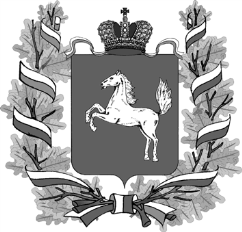 ДЕПАРТАМЕНТ ОБЩЕГО ОБРАЗОВАНИЯТОМСКОЙ ОБЛАСТИРАСПОРЯЖЕНИЕТомскОб итогах регионального этапа Всероссийской олимпиады школьниковТомской области 2018/2019 учебного годаВ соответствии с Порядком проведения Всероссийской олимпиады школьников, утвержденным приказом Министерства образования и науки Российской Федерации от 18 ноября 2013г. № 1252 (с изменениями, внесенными приказом Министерства образования и науки Российской Федерации от 17 марта 2015г. № 249), распоряжением Департамента общего образования Томской области от 23 августа 2018 г. № 727-р «О проведении Всероссийской олимпиады школьников в Томской области в 2018-2019 учебном году» Департаментом общего образования Томской области совместно с областным государственным бюджетным учреждением дополнительного профессионального образования «Томский областной институт повышения квалификации и переподготовки работников образования» (далее - ТОИПКРО) с 11 января 2019 года по 24 февраля 2019 года был организован и проведён региональный этап Всероссийской олимпиады школьников (далее – Олимпиада). В региональном этапе Олимпиады приняли участие 1052 обучающихся образовательных организаций Томской области. Победителями регионального этапа Олимпиады стали 74 обучающихся, Призерами регионального этапа Олимпиады стали 320 обучающийся. На основании протоколов заседаний жюри регионального этапа Всероссийской олимпиады школьников в 2019 году по французскому языку, физике, искусству (МХК), основам безопасности жизнедеятельности, информатике и ИКТ, истории, биологии, физической культуре, астрономии, географии, литературе, английскому языку, экологии, праву, технологии, немецкому языку, экономике, обществознанию, математике, химии, русскому языку, китайскому языку:Утвердить итоги регионального этапа Всероссийской олимпиады школьников Томской области 2018 года по 22 общеобразовательным предметам.Наградить участников олимпиады сертификатами согласно приложению 1. Наградить призеров дипломами согласно приложению 1. 4.  Наградить победителей дипломами и денежной премией в размере 5750 (Пять тысяч семьсот пятьдесят рублей) 00 копеек согласно приложению5. Разместить итоги регионального этапа Всероссийской олимпиады школьников на сайте ТОИПКРО.6. Контроль за исполнением настоящего распоряжения оставляю за собой.Начальник Департамента				                          И.Б. Грабцевич Евгений Валерьевич Степанов 8 (3822) 51 49 61evs@obluo.tomsk.gov.ruПриложение 1к распоряжениюДепартамента общего образования№ 310-р от 11.04.2019 г.Участники, призеры, победители регионального этапа Всероссийской олимпиады школьников 2018/2019 уч. года,Томская область_______________№ ______________№ФамилияИмяОтчествоклассТип дипломаОбразовательная организацияФранцузский языкФранцузский языкФранцузский языкФранцузский языкФранцузский языкФранцузский языкФранцузский язык1Новикова  АнастасияЕвгеньевна11ПобедительМуниципальное автономное общеобразовательное учреждение лицей №1 имени А.С. Пушкина г. Томска2ГордашевскаяАнастасияВладимировна9УчастникМуниципальное автономное общеобразовательное учреждение гимназия № 24 имени М.В. Октябрьской  г. Томска3Колпакова  ВалерияПетровна10УчастникМуниципальное автономное общеобразовательное учреждение Гуманитарный лицей г. ТомскаИскусствоИскусствоИскусствоИскусствоИскусствоИскусствоИскусство1ПенкинаСофияДмитриевна9ПобедительОбластное государственное автономное общеобразовательное учреждение "Губернаторский Светленский лицей"2Авдоченко Ангелина Дмитриевна9ПризерМуниципальное бюджетное общеобразовательное учреждение "Северская гимназия"3ЗамиринаАлинаКирилловна9ПризерМуниципальное бюджетное общеобразовательное учреждение " Северский лицей "4СмирновНиколайЮрьевич9УчастникОбластное государственное автономное общеобразовательное учреждение "Губернаторский Светленский лицей"5СмирнягинаНастасьяАлексеевна9УчастникМуниципальное автономное общеобразовательное учреждение Гуманитарный лицей г. Томска6РудаковаСофияСергеевна9УчастникМуниципальное бюджетное общеобразовательное учреждение «Каргасокская средняя общеобразовательная школа-интернат №1»7Подлесная Елизавета Александровна9УчастникМуниципальное бюджетное общеобразовательное учреждение "Северский лицей"8НовиковАртемЭдуардович9УчастникМуниципальное бюджетное общеобразовательное учреждение "Северский лицей"9КузнецоваАнастасияАлексеевна10ПобедительОбластное государственное автономное общеобразовательное учреждение "Губернаторский Светленский лицей"10РубцоваЮлияСергеевна10УчастникОбластное государственное автономное общеобразовательное учреждение "Губернаторский Светленский лицей"11ПироговаСофияАлександровна10УчастникМуниципальное бюджетное общеобразовательное учреждение «Каргасокская средняя общеобразовательная школа-интернат №1»12СоколоваДарьяАлександровна10УчастникМуниципальное автономное общеобразовательное учреждение гимназия №56 г. Томска13Серебрянникова Екатерина Андреевна11ПобедительОбластное государственное автономное общеобразовательное учреждение "Губернаторский Светленский лицей"14АлексееваАннаСергеевна11ПобедительОбластное государственное автономное общеобразовательное учреждение "Губернаторский Светленский лицей"15Гончарова Дарина Андреевна11ПризерОбластное государственное автономное общеобразовательное учреждение "Губернаторский Светленский лицей"16ЖдановаНатальяСергеевна11ПризерОбластное государственное автономное общеобразовательное учреждение "Губернаторский Светленский лицей"17БлагодарнаяМарияАнтоновна11УчастникЧастное общеобразовательное учреждение "Лицей ТГУ"18КатковаСофьяНиколаевна11УчастникОбластное государственное автономное общеобразовательное учреждение "Губернаторский Светленский лицей"19КопытоваЕкатеринаСергеевна11УчастникОбластное государственное автономное общеобразовательное учреждение "Губернаторский Светленский лицей"20НовиковаДарьяАнатольевна11УчастникОбластное государственное автономное общеобразовательное учреждение "Губернаторский Светленский лицей"21ЗаряЮлияСергеевна11УчастникОбластное государственное автономное общеобразовательное учреждение "Губернаторский Светленский лицей"22ШишкинаМаринаВадимовна11УчастникМуниципальное бюджетное общеобразовательное учреждение "Средняя общеобразовательная школа №5"23ГришкевичЕкатеринаСергеевна11УчастникОбластное государственное автономное общеобразовательное учреждение "Губернаторский Светленский лицей"Русский языкРусский языкРусский языкРусский языкРусский языкРусский языкРусский язык1ЗамышевскаяАринаАлександровна9ПобедительМуниципальное автономное общеобразовательное учреждение гимназия № 13 г. Томска2МагарченкоЕкатеринаАлексеевна9ПризерМуниципальное бюджетное общеобразовательное учреждение «Северская гимназия»3ПарфеноваКсенияВячеславовна9ПризерМуниципальное автономное общеобразовательное учреждение "Средняя общеобразовательная школа №7" г.Колпашево4КаричеваКристинаВячеславна9ПризерМуниципальное бюджетное образовательное учреждение «Тогурская средняя общеобразовательная школа»5РудаковаСофияСергеевна9ПризерМуниципальное бюджетное общеобразовательное учреждение "Каргасокская средняя общеобразовательная школа-интернат № 1"6НикитинаУльянаПавловна9ПризерМуниципальное бюджетное общеобразовательное учреждение «Северская гимназия»7РыженковаАльбинаИгоревна9УчастникМуниципальное автономное общеобразовательное учреждение "Северский физико-математический лицей"8ВоробьёвТимофейАлександрович9УчастникМуниципальное автономное общеобразовательное учреждение "Северский физико-математический лицей"9ЗамиринаАринаКирилловна9УчастникМуниципальное бюджетное общеобразовательное учреждение "Северский лицей"10ДружинкинаАннаПавловна9УчастникМуниципальное автономное общеобразовательное учреждение средняя общеобразовательная школа № 41 г. Томска11АвдоченкоАнгелинаДмитриевна9УчастникМуниципальное бюджетное общеобразовательное учреждение «Северская гимназия»12СабуроваЮлияСергеевна9УчастникМуниципальное бюджетное общеобразовательное учреждение "Северский лицей"13КовинаАлександраРомановна9УчастникМуниципальное бюджетное общеобразовательное учреждение "Северский лицей"14РыжковЕкатеринаНиколаевна9УчастникМуниципальное автономное общеобразовательное учреждение  «Зональненская средняя общеобразовательная школа» Томского района15ПанинаЮлияБорисовна9УчастникМуниципальное бюджетное образовательное учреждение «Тогурская средняя общеобразовательная школа»16ВлохДаниилВладимирович9УчастникМуниципальное бюджетное общеобразовательное учреждение "Каргасокская средняя общеобразовательная школа-интернат № 1"17ХудяковаЮлияВадимовна10ПобедительМуниципальное автономное общеобразовательное учреждение  гимназия №26 г. Томска18КирееваВиталинаОлеговна10ПризерМуниципальное бюджетное общеобразовательное учреждение "Средняя общеобразовательная школа №5" 19СалагорРоманАндреевич10ПризерМуниципальное автономное общеобразовательное учреждение  Мариинская средняя общеобразовательная школа №3 г. Томска20КовалевскаяЕленаАнатольевна10ПризерМуниципальное автономное общеобразовательное учреждение гимназия № 18 г. Томска21КирилловаКсенияАндреевна10ПризерМуниципальное бюджетное общеобразовательное учреждение «Средняя общеобразовательная школа № 84»22КоляскинаИринаСергеевна10ПризерМуниципальное бюджетное общеобразовательное учреждение лицей при ТПУ г. Томска23КлассенФедорАндреевич10ПризерМуниципальное автономное общеобразовательное учреждение гимназия № 29 г. Томска 24КравченкоМарияЕвгеньевна10ПризерМуниципальное общеобразовательное учреждение Русская классическая гимназия №2 г. Томска25ПолыгаловаДинаГеннадьевна10УчастникМуниципальное бюджетное общеобразовательное учреждение Средняя общеобразовательная школа № 4 городского округа Стрежевой с углубленным изучением отдельных предметов26ВорончихинаЮлияНиколаевна10УчастникМуниципальное бюджетное общеобразовательное учреждение "Каргасокская средняя общеобразовательная школа № 2"27БазуеваКристинаГригорьевна10УчастникМуниципальное автономное общеобразовательное учреждение "Средняя общеобразовательная школа №7" г.Колпашево28КоноваловаДарьяВитальевна10УчастникМуниципальное бюджетное общеобразовательное учреждение "Каргасокская средняя общеобразовательная школа № 2"29МикштоОльгаСергеевна10УчастникМуниципальное бюджетное общеобразовательное учреждение «Зырянская средняя общеобразовательная школа» Зырянского района30КрюковаАлёнаАлександровна10УчастникМуниципальное бюджетное общеобразовательное учреждение Средняя общеобразовательная школа № 4 городского округа Стрежевой с углубленным изучением отдельных предметов31ГалимоваСнежаннаАндреевна10УчастникМуниципальное общеобразовательное учреждение "Гимназия № 1 городского округа Стрежевой"32КолосоваПолинаДмитриевна10УчастникМуниципальное автономное общеобразовательное учреждение гимназия № 18 г. Томска33ЮшковаЕсенияДенисовна10УчастникМуниципальное общеобразовательное учреждение "Гимназия № 1 городского округа Стрежевой"34СаитоваКаринаРобертовна10УчастникМуниципальное общеобразовательное учреждение "Средняя  школа № 3 городского округа Стрежевой"35КаричеваЛюдмилаСергеевна10УчастникМуниципальное бюджетное общеобразовательное учреждение "Каргасокская средняя общеобразовательная школа № 2"36ОрешниковаМарияОлеговна11ПобедительМуниципальное автономное общеобразовательное учреждение Гуманитарный лицей г. Томска37БаклановАлексейЕвгеньевич11ПобедительМуниципальное автономное общеобразовательное учреждение  «Зональненская средняя общеобразовательная школа» Томского района38ТоченоваЛада Игоревна11ПризерМуниципальное автономное общеобразовательное учреждение гимназия № 6 г. Томска39МежаковаПолинаГеннадьевна11ПризерМуниципальное бюджетное общеобразовательное учреждение  "Средняя общеобразовательная школа № 198" г. Северска40КистановаАлександраАлександровна11ПризерМуниципальное бюджетное общеобразовательное учреждение «Северская гимназия»41КомаренкоЕкатеринаАлексеевна11ПризерМуниципальное автономное общеобразовательное учреждение  гимназия №26 г. Томска42ПутинАлександрЛеонидович11ПризерМуниципальное бюджетное общеобразовательное учреждение «Северская гимназия»43ШакинВладиславЮрьевич11ПризерМуниципальное автономное общеобразовательное учреждение гимназия №55 имени Е.Г.Вёрсткиной г. Томска44ЗавьяловаЛинаИвановна11ПризерМуниципальное автономное общеобразовательное учреждение Гуманитарный лицей г. Томска45НижниковаСофьяАлексеевна11ПризерМуниципальное общеобразовательное учреждение "Средняя  школа №5 городского округа Стрежевой с углубленным изучением отдельных предметов"46НауменкоКсенияВитальевна11ПризерМуниципальное бюджетное общеобразовательное учреждение Русская классическая гимназия №2 г. Томска47Смоленцева АнастасияСергеевна11ПризерМуниципальное автономное общеобразовательное учреждение "Малиновская средняя общеобразовательная школа" Томского района48ВоротоваЕкатеринаАндреевна11ПризерМуниципальное бюджетное общеобразовательное учреждение Академический лицей им. Г.А. Псахье г.Томска49ГлущенковаДарьяОлеговна11УчастникМуниципальное бюджетное общеобразовательное учреждение  "Средняя общеобразовательная школа № 90"50РыжковВасилийНиколаевич11УчастникМуниципальное бюджетное общеобразовательное учреждение лицей при ТПУ г. Томска51Альберти АлексейАлексеевич11УчастникМуниципальное бюджетное общеобразовательное учреждение "Каргасокская средняя общеобразовательная школа-интернат № 1"52ГоловинаЕкатеринаАлександровна11УчастникМуниципальное автономное общеобразовательное учреждение "Средняя общеобразовательная школа №7" г.Колпашево53ЛобановаЭлизаДмитриевна11УчастникМуниципальное бюджетное общеобразовательное учреждение «Северская гимназия»54КачанЮлияМаксимовна11УчастникМуниципальное бюджетное общеобразовательное учреждение "Средняя общеобразовательная школа №5"55Ковалева ДарьяАлександровна11УчастникМуниципальное бюджетное общеобразовательное учреждение «Средняя общеобразовательная школа № 2»56МищенкоЕкатеринаАлександровна11УчастникМуниципальное общеобразовательное учреждение средняя общеобразовательная школа № 1 г. Кедрового57МолокановаДарьяАнтоновна11УчастникМуниципальное бюджетное общеобразовательное учреждение «Северская гимназия»58Кравцова  ДарьяЕвгеньевна11УчастникМуниципальное автономное общеобразовательное учреждение  «Зональненская средняя общеобразовательная школа» Томского района59НечаеваКристина Андреевна 11УчастникМуниципальное бюджетное общеобразовательное учреждение «Кривошеинская средняя общеобразовательная школа имени Героя Советского Союза Федора Матвеевича Зинченко»60БылинаКсенияАлександровна11УчастникМуниципальное автономное общеобразовательное учреждение "Молчановская средняя общеобразовательная школа № 2"61ВасильеваАзалияЕвгеньевна11УчастникМуниципальное автономное общеобразовательное учреждение «Белоярская средняя общеобразовательная школа №2» Верхнекетского района 62СемченкоВикторияЕвгеньевна11УчастникМуниципальное общеобразовательное учреждение средняя общеобразовательная школа № 1 г. КедровогоХимияХимияХимияХимияХимияХимияХимия1Яковлева  НадеждаВячеславовна9ПобедительМуниципальное автономное общеобразовательное учреждение "Средняя общеобразовательная школа №80"2Зарубина  ВалерияАндреевна9ПризерМуниципальное бюджетное общеобразовательное учреждение Академический лицей г.Томска им. Г.А.Псахье 3Фёдоров  РоманМихайлович9ПризерМуниципальное автономное общеобразовательное учреждение "Средняя общеобразовательная школа №7" г. Колпашево4Карлюков  ВладиславРоманович9УчастникМуниципальное автономное общеобразовательное учреждение "Средняя общеобразовательная школа №84"5Трифонова  АринаПавловна9УчастникМуниципальное автономное общеобразовательное учреждение Сибирский лицей г. Томска6Щелканова  АнгелинаРомановна9УчастникМуниципальное бюджетное общеобразовательное учреждение "Бакчарская средняя общеобразовательная школа"7Воробьёв  ТимофейАлександрович9УчастникМуниципальное автономное общеобразовательное учреждение "Северский физико-математический лицей"8Сергеева  ТатьянаДмитриевна9УчастникМуниципальное автономное общеобразовательное учреждение средняя общеобразовательная школа №4 имени И.С. Черных города Томска9Манухин  АртёмВладимирович10ПобедительМуниципальное бюджетное общеобразовательное учреждение лицей при ТПУ г. Томска10Ильичев  ДмитрийАлексеевич10ПризёрМуниципальное бюджетное общеобразовательное учреждение лицей при ТПУ г. Томска11Ширыкалов  ГеоргийМаксимович10ПризерМуниципальное бюджетное общеобразовательное учреждение "Северский лицей"12Германов  СавелийСтаниславович10ПризёрМуниципальное автономное общеобразовательное учреждение лицей №7 г. Томска13Лоренц  МаксимЭдуардович10ПризерМуниципальное бюджетное общеобразовательное учреждение «Средняя общеобразовательная школа № 2»14Соколов  СтепанАлексеевич10ПризерМуниципальное автономное общеобразовательное учреждение "Северский физико-математический лицей"15Шипейкин  МаксимСергеевич10ПризерМуниципальное автономное общеобразовательное учреждение "Итатская средняя общеобразовательная школа" Томского района16Хващевская  ЯнаАндреевна10УчастникМуниципальное автономное общеобразовательное учреждение гимназия №29 г. Томска17Васильчук  ИринаАлександровна10УчастникМуниципальное бюджетное общеобразовательное учреждение "Средняя общеобразовательная школа №197 имени В.Маркелова"18Зелинская  НадеждаЕвгеньевна10УчастникМуниципальное бюджетное общеобразовательное учреждение "Бакчарская средняя общеобразовательная школа"19Гарганеева  СветланаСергеевна10УчастникЧастное общеобразовательное учреждение "Лицей ТГУ"20Астапенко  КристинаЮрьевна10УчастникМуниципальное автономное общеобразовательное учреждение гимназия №55 им. Е.Г. Вёрсткиной 21Шабанова  УльянаЮрьевна10УчастникМуниципальное казённое общеобразовательное учреждение "Шегарская средняя общеобразовательная школа №2"22Нестерова  АнастасияАлександровна10УчастникМуниципальное автономное общеобразовательное учреждение "Средняя общеобразовательная школа №87"23Гаранина  ЕвдокияГеоргиевна11ПобедительМуниципальное бюджетное общеобразовательное учреждение лицей при ТПУ г. Томска24Чернов  ДаниилДимович11ПризерОбластное государственное бюджетное общеобразовательное учреждение "Томский физико-технический лицей"25Фролов  ГригорийАлександрович11ПризерМуниципальное бюджетное общеобразовательное учреждение Академический лицей г.Томска имени Г.А. Псахье 26Беликова  ДарьяЕвгеньевна11ПризерМуниципальное бюджетное общеобразовательное учреждение лицей при ТПУ г. Томска27Трубачев  АндрейДмитриевич11ПризерМуниципальное бюджетное общеобразовательное учреждение лицей при ТПУ г. Томска28Агаркин  СемёнАндреевич11УчастникМуниципальное бюджетное общеобразовательное учреждение лицей при ТПУ г. Томска29Путаненко  ПавелКонстантинович11УчастникМуниципальное автономное общеобразовательное учреждение Сибирский лицей г. Томска30Серых  АндрейАнтонович11УчастникМуниципальное автономное общеобразовательное учреждение средняя общеобразовательная школа №4 имени И.С. Черных г. Томска31Ефстифеева  СофьяСергеевна11УчастникМуниципальное бюджетное общеобразовательное учреждение Академический лицей г.Томска имени Г.А. Псахье 32Богданов  БогданВячеславович11УчастникМуниципальное автономное общеобразовательное учреждение "Северский физико-математический лицей"33Федосеева  МиланаАлексеевна11УчастникМуниципальное бюджетное общеобразовательное учреждение "Северский лицей"34Гришина  ЕвгенияВячеславовна11УчастникМуниципальное автономное общеобразовательное учреждение гимназия №55 им. Е.Г. Вёрсткиной г. ТомскаЭкономикаЭкономикаЭкономикаЭкономикаЭкономикаЭкономикаЭкономика1Гайдук  ВладимирМихайлович9ПобедительМуниципальное автономное общеобразовательное учреждение "Северский физико-математический лицей"2Рыженкова  АльбинаИгоревна9ПризерМуниципальное автономное общеобразовательное учреждение "Северский физико-математический лицей"3Кегелик  НиколайАлександрович9ПризерМуниципальное общеобразовательное учреждение «Средняя школа № 5 городского округа Стрежевой с углубленным изучением отдельных предметов»4Гулько  НиколайВладимирович9УчастникМуниципальное автономное общеобразовательное учреждение "Северский физико-математический лицей"5Фёдоров  РоманМихайлович9УчастникМуниципальное автономное общеобразовательное учреждение «Средняя общеобразовательная школа №7» г.Колпашево6Лютько  ИванСергеевич9УчастникМКОУ "Петровская основная общеобразовательная школа" Кривошеинский район7Козубаев  МаратИмамназарович9УчастникМуниципальное бюджетное общеобразовательное учреждение Средняя общеобразовательная школа № 4 городского округа Стрежевой с углубленным изучением отдельных предметов8Тимченко   НикитаЕвгеньевич11ПобедительМуниципальное бюджетное общеобразовательное учреждение лицей при ТПУ г. Томска9Мильто  ЭрикАлександрович11ПризерМуниципальное бюджетное общеобразовательное учреждение  "Северский лицей"10Шабанова  АлинаВладиславовна11ПризерМуниципальное бюджетное общеобразовательное учреждение лицей при ТПУ г. Томска11Халин  АлексейВладиславович10ПризерМуниципальное бюджетное общеобразовательное учреждение лицей при ТПУ г. Томска12Крамаренко  ЕвгенияВалерьевна10ПризерМуниципальное бюджетное общеобразовательное учреждение лицей при ТПУ г. Томска13Щербатов  ДавидЯнович11ПризерМуниципальное бюджетное общеобразовательное учреждение лицей при ТПУ г. Томска14Семыкин  АлександрАлексеевич11ПризерМуниципальное бюджетное общеобразовательное учреждение лицей при ТПУ г. Томска15Макаров  ЕгорДмитриевич10ПризерМуниципальное бюджетное общеобразовательное учреждение лицей при ТПУ г. Томска16Ильичев  ДмитрийАлексеевич10УчастникМуниципальное бюджетное общеобразовательное учреждение лицей при ТПУ г. Томска17Елисеев  РоманВладиславович10УчастникМуниципальное бюджетное общеобразовательное учреждение лицей при ТПУ г. Томска18Тимченко  ФедорИгоревич11УчастникМуниципальное автономное общеобразовательное учреждение "Северский физико-математический лицей"19Харисова   АнастасияМаратовна11УчастникМуниципальное бюджетное общеобразовательное учреждение  "Средняя общеобразовательная школа №196" г. Северска20Князева  АннаАлександровна11УчастникМуниципальное бюджетное общеобразовательное учреждение  «Богашевская средняя общеобразовательная школа им. А. И. Фёдорова» Томского района21Могильников  ДаниилАлександрович10УчастникМуниципальное общеобразовательное учреждение средняя общеобразовательная школа №7 г. Стрежевой22Маничкина  ЕвгенияАлександровна10УчастникМуниципальное бюджетное общеобразовательное учреждение «Северский физико-математический лицей»23Стафичук  МаркДмитриевич11УчастникМуниципальное бюджетное общеобразовательное учреждение лицей при ТПУ г. Томска24Некрасов  ДмитрийАндреевич10УчастникМуниципальное автономное общеобразовательное учреждение "Северский физико-математический лицей"25Жохова  НатальяАлександровна10УчастникМуниципальное автономное общеобразовательное учреждение средняя общеобразовательная школа №4 г. Асино26Сливкин  РоманДмитриевич11УчастникМуниципальное автономное общеобразовательное учреждение  Гимназия № 18 г. Томска27Григорьева  ВалерияДмитриевна10УчастникМуниципальное общеобразовательное учреждение средняя общеобразовательная школа №5 г. Стрежевой28Павлюк  МатвейЕвгеньевич11УчастникМуниципальное бюджетное общеобразовательное учреждение лицей при ТПУ г. Томска29Горбунова  ДарьяПавловна10УчастникМуниципальное автономное общеобразовательное учреждение "Северский физико-математический лицей"30Дорошенко  ИльяВячеславович11УчастникМуниципальное бюджетное общеобразовательное учреждение лицей при ТПУ г. Томска31Мухаматуллина  АлинаСаматовна10УчастникМуниципальное общеобразовательное учреждение средняя общеобразовательная школа №5 г. Стрежевой32Тихонова  ДарьяСергеевна11УчастникМуниципальное автономное общеобразовательное учреждение средняя общеобразовательная школа №4 г. Асино33Малеко  МаргаритаАлександровна10УчастникМуниципальное общеобразовательное учреждение средняя общеобразовательная школа №7 г. Стрежевой34Расторгуева  ВалерияАндреевна11УчастникМуниципальное общеобразовательное учреждение средняя общеобразовательная школа №4 г. СтрежевойИсторияИсторияИсторияИсторияИсторияИсторияИстория1РудаковаСофияСергеевна9ПобедительМуниципальное бюджетное общеобразовательное учреждение "Каргасокская средняя общеобразовательная школа-интернат № 1"2РябковЯнСергеевич9ПобедительМуниципальное автономное общеобразовательное учреждение Сибирский лицей г. Томска3ЧерноваСветланаВалерьевна9ПризерМуниципальное бюджетное общеобразовательное учреждение "Средняя общеобразовательная школа №198"4Щербаков ДаниилВитальевич8ПризерМуниципальное бюджетное общеобразовательное учреждение "Каргасокская средняя общеобразовательная школа-интернат № 1"5ВальдерТатьянаАлександровна9УчастникМуниципальное бюджетное общеобразовательное учреждение Чажемтовская средняя общеобразовательная школа Колпашевского района6Авдоченко АнгелинаДмитриевна9УчастникМуниципальное бюджетное общеобразовательное учреждение «Северская гимназия»7МартыненкоВладимирЮрьевич9УчастникМуниципальное бюджетное общеобразовательное учреждение Первомайская средняя общеобразовательная школа8ГлазкинаЮлияВячеславовна9УчастникМуниципальное казённое общеобразовательное учреждение "Шегарская средняя общеобразовательная школа № 1"9ВорошкевичНикитаСергеевич9УчастникМуниципальное бюджетное общеобразовательное учреждение Первомайская средняя общеобразовательная школа10ГулькоНиколайВладимирович9УчастникМуниципальное автономное общеобразовательное учреждение "Северский физико-математический лицей"11ГозбенкоАртёмАлександрович10ПобедительМуниципальное автономное общеобразовательное учреждение Гуманитарный лицей г. Томска12НекрасовДмитрийАндреевич10ПризерМуниципальное автономное общеобразовательное учреждение "Северский физико-математический лицей"13КрюковаАлёнаАлександровна10ПризерМуниципальное бюджетное общеобразовательное учреждение Средняя общеобразовательная школа № 4 городского округа Стрежевой с углубленным изучением отдельных предметов14БалуковДанилаНиколаевич10ПризерМуниципальное бюджетное общеобразовательное учреждение "Средняя общеобразовательная школа №84"15СёмушкинРоманАлександрович10ПризерМуниципальное автономное общеобразовательное учреждение Гуманитарный лицей г. Томска16ГущинЕлисейАндреевич10ПризерЧастное общеобразовательное учреждение "Лицей ТГУ"17МайоровИгорьВикторович10ПризерМуниципальное бюджетное общеобразовательное учреждение "Средняя общеобразовательная школа №196"18ПироговаСофияАлександровна10ПризерМуниципальное бюджетное общеобразовательное учреждение "Каргасокская средняя общеобразовательная школа-интернат № 1"19ГорбуноваДарьяПавловна10ПризерМуниципальное автономное общеобразовательное учреждение "Северский физико-математический лицей"20ДементьеваЮлияЕвгеньевна10УчастникМуниципальное бюджетное общеобразовательное учреждение "Средняя общеобразовательная школа №83"21НовокшоноваКсенияМаксимовна10УчастникМуниципальное бюджетное общеобразовательное учреждение "Средняя общеобразовательная школа №84"22Еланцева ЯнаСергеевна10УчастникМуниципальное общеобразовательное учреждение "Средняя школа № 3 городского округа Стрежевой"23ЗенковаМарияСергеевна10УчастникМуниципальное бюджетное общеобразовательное учреждение Русская классическая гимназия №224НадежкинДмитрийАлександрович10УчастникМуниципальное бюджетное общеобразовательное учреждение «Средняя общеобразовательная школа № 2»25КривошеинВячеславДенисович10УчастникМуниципальное бюджетное общеобразовательное учреждение "Средняя общеобразовательная школа №78"26ПотураевСергейНиколаеич10УчастникМуниципальное бюджетное общеобразовательное учреждение "Кисловская средняя общеобразовательная школа" Томского района27МальцеваАринаИвановна10УчастникМуниципальное бюджетное общеобразовательное учреждение "Каргасокская средняя общеобразовательная школа-интернат № 1"28КрутовВладиславНиколаевич10УчастникМуниципальное бюджетное общеобразовательное учреждение "Каргасокская средняя общеобразовательная школа-интернат № 1"29ВаховскаяМирославаВладимировна10УчастникМуниципальное автономное общеобразовательное учреждение "Копыловская средняя общеобразовательная школа"30СмагинАртёмВасильевич10УчастникМуниципальное бюджетное общеобразовательное учреждение "Средняя общеобразовательная школа №198"31ЧетвериковаОльгаНиколаевна10УчастникМуниципальное автономное общеобразовательное учреждение "Подгорнская средняя общеобразовательная школа" Чаинского района32ТаскинИванВитальевич11ПобедительМуниципальное автономное общеобразовательное учреждение "Северский физико-математический лицей"33ЭрдыниеваОюнаДоржиевна11ПобедительЧастное общеобразовательное учреждение "Лицей ТГУ"34ФатееваСофьяАлександровна11ПризерМуниципальное бюджетное общеобразовательное учреждение "Каргасокская средняя общеобразовательная школа-интернат № 1"35БаклановАлексейЕвгеньевич11ПризерМуниципальное автономное общеобразовательное учреждение  «Зональненская средняя общеобразовательная школа» Томского района36ЮкляевскаяМария Станиславовна11ПризерМуниципальное автономное общеобразовательное учреждение "Средняя общеобразовательная школа №76"37ИгнатьевДаниилВасильевич11ПризерМуниципальное автономное общеобразовательное учреждение Гуманитарный лицей г. Томска38ЧаганаковАй-МергенАрсланович11ПризерМуниципальное автономное общеобразовательное учреждение Гуманитарный лицей г. Томска39КусембаеваЕленаСабыржановна11ПризерМуниципальное автономное общеобразовательное учреждение Гуманитарный лицей г. Томска40ФилоновИльяДенисович11ПризерМуниципальное автономное общеобразовательное учреждение "Средняя общеобразовательная школа №80"41НарожнаяМарияСергеевна11ПризерМуниципальное автономное общеобразовательное учреждение Мариинская средняя общеобразовательная школа №3 г. Томска42ДильИгорьВладимирович11ПризерМуниципальное бюджетное общеобразовательное учреждение Академический лицей г. Томска имени Г.А.Псахье43КоноваловаАлександраБорисовна11ПризерМуниципальное бюджетное общеобразовательное учреждение "Парабельская гимназия" Парабельский район44ФрейдманСофияАлександровна11ПризерМуниципальное бюджетное общеобразовательное учреждение "Парабельская гимназия" Парабельский район45ГорбуноваАннаМихайловна11ПризерМуниципальное бюджетное общеобразовательное учреждение "Средняя общеобразовательная школа №198"46СаитгарееваМадинаАзатовна11ПризерМуниципальное автономное общеобразовательное учреждение Гуманитарный лицей г. Томска47РакинИларионАлександрович11ПризерМуниципальное автономное общеобразовательное учреждение лицей №1 имени А.С. Пушкина г. Томска48ТавдгиридзеЛеванАлександрович11ПризерМуниципальное бюджетное общеобразовательное учреждение "Бакчарская средняя общеобразовательная школа"49КунгуровСеменАнатольевич11УчастникМуниципальное автономное общеобразовательное учреждение "Спасская средняя общеобразовательная школа" Томского района50 МондоненВикторияВячеславовна11УчастникМуниципальное автономное общеобразовательное учреждение "Средняя общеобразовательная школа №7" г.Колпашево51ПалькоЕгорОлегович11УчастникМуниципальное автономное общеобразовательное учреждение Гуманитарный лицей г. Томска52НосоваЭлинаДмитриевна11УчастникМуниципальное автономное общеобразовательное учреждение средняя общеобразовательная школа №34 имени 79 гвардейской стрелковой дивизии г. Томска53Гоголева АнастасияВалерьевна11УчастникМуниципальное бюджетное общеобразовательное учреждение Первомайская средняя общеобразовательная школа54МартынковаАннаВасильевна11УчастникМуниципальное автономное общеобразовательное учреждение средняя общеобразовательная школа №53 г. Томска55ТуркасоваПолинаВладимировна11УчастникМуниципальное бюджетное общеобразовательное учреждение Первомайская средняя общеобразовательная школа56ПиркоАнастасияСергеевна11УчастникМуниципальное автономное общеобразовательное учреждение Гуманитарный лицей г. Томска57Ярощук ТатьянаАлексеевна11УчастникМуниципальное бюджетное общеобразовательное учреждение Первомайская средняя общеобразовательная школа58ЛещенкоАнастасияПавловна11УчастникМуниципальное общеобразовательное учреждение "Средняя  школа № 5 городского округа Стрежевой с углубленным изучением отдельных предметов"59БлагодарнаяМарияАнтоновна11УчастникЧастное общеобразовательное учреждение "Лицей ТГУ"60ЕмельяновРоманРусланович11УчастникМуниципальное автономное общеобразовательное учреждение гимназия № 2 г. Асино61СимаковИванОлегович11УчастникМуниципальное автономное общеобразовательное учреждение Гуманитарный лицей г. Томска62ХохолкинаАнастасияАлександровна11УчастникМуниципальное бюджетное общеобразовательное учреждение "Александровская средняя общеобразовательная школа" Томского района63ЧасныкЯнаВладиславовна11УчастникМуниципальное бюджетное общеобразовательное учреждение Средняя общеобразовательная школа № 4 городского округа Стрежевой с углубленным изучением отдельных предметов64ПаскальВалерияЯрославовна11УчастникМуниципальное автономное общеобразовательное учреждение Гуманитарный лицей г. Томска65БулаеваОльгаЮрьевна11УчастникЧастное общеобразовательное учреждение "Лицей ТГУ"66СозоникСтефанияИгоревна11УчастникМуниципальное автономное общеобразовательное учреждение средняя общеобразовательная школа №50 г. Томска67ПотаповаПолина Васильевна11УчастникМуниципальное бюджетное общеобразовательное учреждение "Мирненская средняя общеобразовательная школа" Томского района68Силаева СофияСергеевна11УчастникМуниципальное бюджетное общеобразовательное учреждение "Первомайская средняя общеобразовательная школа"69ДомрачеваАннаАлексеевна11УчастникМуниципальное бюджетное общеобразовательное учреждение "Средняя общеобразовательная школа №5"70ЯничкинАнтонВладимирович11УчастникМуниципальное автономное общеобразовательное учреждение "Северский физико-математический лицей"71ТимченкоПолинаПетровна11УчастникМуниципальное автономное общеобразовательное учреждение лицей №8 им. Н.Н.Рукавишникова г.Томска72ХахуноваМарияАндреевна11УчастникМуниципальное автономное общеобразовательное учреждение гимназия № 2 г. Асино73ХарченкоКсенияПавловна11УчастникМуниципальное автономное общеобразовательное учреждение средняя общеобразовательная школа № 4 г. Асино74СемченкоВикторияЕвгеньевна11УчастникМуниципальное бюджетное общеобразовательное учреждение средняя общеобразовательная школа № 1 г. Кедрового75МищенкоЕвгенияАркадьевна11УчастникМуниципальное автономное общеобразовательное учреждение Гуманитарный лицей г. Томска76НосковаЮлияАлексеевна11УчастникМуниципальное автономное общеобразовательное учреждение гимназия №55 имени Е.Г.Вёрсткиной г. Томска77ФилипповаЮлияВячеславовна11УчастникМуниципальное бюджетное общеобразовательное учреждение "Средняя общеобразовательная школа №78"78ТарасоваДарьяМихайловна11УчастникМуниципальное бюджетное общеобразовательное учреждение Первомайская средняя общеобразовательная школаФизикаФизикаФизикаФизикаФизикаФизикаФизика1МилованцевЛевПавлович9ПобедительМуниципальное автономное общеобразовательное учреждение лицей №8 им. Н.Н.Рукавишникова г.Томска2ХоцковАлександрАлександрович9ПризерМуниципальное автономное общеобразовательное учреждение Гуманитарный лицей г. Томска3Исаченко БогданВитальевич9ПризерМуниципальное автономное общеобразовательное учреждение Сибирский лицей г. Томска4Винниченко ИванСемёнович9ПризерОбластное государственное бюджетное общеобразовательное учреждение «Томский физико-технический лицей»5Чаленко АндрейСергеевич9ПризерМуниципальное автономное общеобразовательное учреждение лицей № 7 г. Томска6КиреевСергейАлександрович9ПризерМуниципальное автономное общеобразовательное учреждение лицей №1 имени А.С. Пушкина г. Томска7Авдоченко АнгелинаДмитриевна9ПризерМуниципальное бюджетное общеобразовательное учреждение «Северская гимназия»8Глазырин ДмитрийВадимович9УчастникМуниципальное автономное общеобразовательное учреждение  «Зональненская средняя общеобразовательная школа» Томского района9Санин МихаилЮрьевич9УчастникМуниципальное бюджетное общеобразовательное учреждение "Богашевская средняя общеобразовательная школа им. А.И. Федорова" Томского района 10СтариковАртемИгоревич9УчастникМуниципальное бюджетное общеобразовательное учреждение "Богашевская средняя общеобразовательная школа им. А.И. Федорова" Томского района 11Фокин МакарДмитриевич9УчастникОбластное государственное бюджетное общеобразовательное учреждение «Томский физико-технический лицей»12Рябков ЯнСергеевич9УчастникМуниципальное автономное общеобразовательное учреждение Сибирский лицей г. Томска13Золин НикитаАндреевич9УчастникМуниципальное автономное общеобразовательное учреждение  гимназия №26 г. Томска14РепниковНикитаИванович9УчастникМуниципальное бюджетное образовательное учреждение "Тогурская средняя общеобразовательная школа"15МуравьевНиколайНиколаевич9УчастникМуниципальное казенное общеобразовательное учреждение "Тегульдетская средняя общеобразовательная школа"16СорокинВладиславСергеевич9УчастникМуниципальное общеобразовательное учреждение «Средняя школа № 3 городского округа Стрежевой»17Баженова Светлана Александровна10ПобедительМуниципальное бюджетное общеобразовательное учреждение "Северский лицей"18Климов ГлебАркадьевич10ПризерОбластное государственное бюджетное общеобразовательное учреждение «Томский физико-технический лицей»19АхметшинМаратДамирович10ПризерОбластное государственное бюджетное общеобразовательное учреждение «Томский физико-технический лицей»20АнисовСергейВладимирович10ПризерМуниципальное автономное общеобразовательное учреждение Сибирский лицей г. Томска21СинельниковНикитаАндреевич10ПризерОбластное государственное бюджетное общеобразовательное учреждение «Томский физико-технический лицей»22СтепановМихаилАлексеевич10ПризерМуниципальное бюджетное общеобразовательное учреждение лицей при ТПУ г. Томска23БарсуковСергейЕвгеньевич10УчастникОбластное государственное бюджетное общеобразовательное учреждение «Томский физико-технический лицей»24БондаренкоЕкатеринаЕвгеньевна10УчастникМуниципальное общеобразовательное учреждение "Гимназия № 1 городского округа Стрежевой"25Козлова ЮлияМаксимовна10УчастникМуниципальное бюджетное общеобразовательное учреждение "Северский лицей"26ДоманевскийДанилАнатольевич10УчастникОбластное государственное бюджетное общеобразовательное учреждение «Томский физико-технический лицей»27БаталовАртёмЕвгеньевич10УчастникМуниципальное автономное общеобразовательное учреждение гимназия №29 г.Томска28ЗатеевСтаниславВадимович10УчастникМуниципальное бюджетное общеобразовательное учреждение лицей при ТПУ г. Томска29ЗарубинаЕленаВладимировна10УчастникМуниципальное бюджетное общеобразовательное учреждение лицей при ТПУ г. Томска30ЭмбрехтЕгор Владимирович10УчастникОбластное государственное бюджетное общеобразовательное учреждение «Томский физико-технический лицей»31ХудяковаЮлияВадимовна10УчастникМуниципальное автономное общеобразовательное учреждение  гимназия №26 г. Томска32КлассенФёдор Андреевич10УчастникМуниципальное автономное общеобразовательное учреждение гимназия №29 г. Томска33ДмитриевАлексей Евгеньевич10УчастникМуниципальное автономное общеобразовательное учреждение школа "Перспектива" г. Томска34СелезневГригорийИгоревич11ПризерМуниципальное бюджетное общеобразовательное учреждение лицей при ТПУ г. Томска35БогдановБогданВячеславович11ПризерМуниципальное автономное общеобразовательное учреждение "Северский физико-математический лицей"36ПутинАлександрЛеонидович11УчастникМуниципальное бюджетное общеобразовательное учреждение «Северская гимназия»37КудрявцевИванАнтонович11УчастникОбластное государственное бюджетное общеобразовательное учреждение «Томский физико-технический лицей»38КурмановСтаниславАнатольевич11УчастникМуниципальное автономное общеобразовательное учреждение средняя общеобразовательная школа №23 г. Томска39РумянцевИванВладимирович11УчастникМуниципальное бюджетное общеобразовательное учреждение лицей при ТПУ г. Томска40ЧерновДаниилДимович11УчастникОбластное государственное бюджетное общеобразовательное учреждение «Томский физико-технический лицей»41НевзороваСофьяАлександровна11УчастникМуниципальное бюджетное общеобразовательное учреждение лицей при ТПУ г. Томска42ПрусскихИльяВячеславович11УчастникМуниципальное автономное общеобразовательное учреждение лицей №1 имени А.С. Пушкина г. Томска43ТамошкинМаксимАндреевич11УчастникМуниципальное бюджетное общеобразовательное учреждение лицей при ТПУ г. Томска44ТрубачевАндрейДмитриевич11УчастникМуниципальное бюджетное общеобразовательное учреждение лицей при ТПУ г. Томска45Сержантов АртемийВячеславович11УчастникМуниципальное бюджетное общеобразовательное учреждение «Кривошеинская средняя общеобразовательная школа имени Героя Советского Союза Федора Матвеевича Зинченко»БиологияБиологияБиологияБиологияБиологияБиологияБиология1ТрифоноваАринаПавловна9ПобедительМуниципальное автономное общеобразовательное учреждение Сибирский лицей г. Томска2БоянгинаКсенияЕвгеньевна9ПризерМуниципальное автономное общеобразовательное учреждение средняя общеобразовательная школа №23 г.Томска3КологривовГригорийСергеевич9ПризерМуниципальное автономное общеобразовательное учреждение гимназия № 2 г. Асино4Гайдук ВладимирМихайлович9ПризерМуниципальное автономное общеобразовательное учреждение «Северский физико-математический лицей»5СорокинВладиславСергеевич9ПризерМуниципальное общеобразовательное учреждение "Средняя школа № 3 городского округа Стрежевой"6АвдоченкоАнгелина Дмитриевна9ПризерМуниципальное бюджетное общеобразовательное учреждение «Северская гимназия»7КузнецовТимофейАндреевич9ПризерМуниципальное бюджетное общеобразовательное учреждение «Басандайская средняя общеобразовательная школа им.Д.А.Козлова» Томского района 8ВолоховаНатальяАнатольевна9ПризерМуниципальное общеобразовательное учреждение "Гимназия № 1 городского округа Стрежевой"9ПавликДанилаВалерьевич9ПризерМуниципальное бюджетное общеобразовательное учреждение «Басандайская средняя общеобразовательная школа им.Д.А.Козлова» Томского района10КалининАлександрЭдуардович9УчастникМуниципальное автономное общеобразовательное учреждение гимназия №26 г.Томска11Савицкая АннаРомановна9УчастникМуниципальное бюджетное общеобразовательное учреждение «Средняя общеобразовательная школа № 88 имени А.Бородина и А.Кочева»12ДороховВладиславВладимирович9УчастникМуниципальное бюджетное общеобразовательное учреждение Средняя общеобразовательная школа № 4 городского округа Стрежевой с углубленным изучением отдельных предметов13ПоляковРоманМаркович9УчастникМуниципальное автономное общеобразовательное учреждение основная общеобразовательная школа № 38 г.Томска14ФилипповаАлинаАндреевна9УчастникМуниципальное автономное общеобразовательное учреждение "Калтайская средняя общеобразовательная школа" Томского района15КочуроваВикторияВладимировна9УчастникМуниципальное бюджетное общеобразовательное учреждение «Степановская средняя общеобразовательная школа» Верхнекетского района Томской области16АрхангельскийАлександрВикторович9УчастникМуниципальное казенное общеобразовательное учреждение "Шегарская средняя общеобразовательная школа № 2"17Дяденис МарьянаЮрьевна9УчастникМуниципальное бюджетное общеобразовательное учреждение "Самусьский лицей имени академика В.В. Пекарского"18ЮрьеваМарияДмитриевна9УчастникМуниципальное автономное общеобразовательное учреждение гимназия №56 г. Томска19УставицкийИванДмитриевич9УчастникМуниципальное автономное общеобразовательное учреждение "Итатская средняя общеобразовательная школа" Томского района20ШепелевЗахарВячеславович9УчастникМуниципальное бюджетное общеобразовательное учреждение "Богашевская средняя общеобразовательная школа им. А.И. Федорова" Томского района21Эльшайдт Олеся Максимовна9УчастникМуниципальное казенное общеобразовательное учреждение "Тымская основная общеобразовательная школа" Каргасокский район22ЛысенкоАннаВячеславовна9УчастникМуниципальное бюджетное общеобразовательное учреждение «Белоярская средняя общеобразовательная школа №1» Верхнекетского района23МукебеноваПолинаКонстантиновна10ПобедительМуниципальное автономное общеобразовательное учреждение Сибирский лицей г. Томска24АхмедоваМариянЗайнулабидовна10ПризерМуниципальное общеобразовательное учреждение "Гимназия № 1 городского округа Стрежевой"25ГаховаДарьяВикторовна10ПризерМуниципальное автономное общеобразовательное учреждение Сибирский лицей г. Томска26ИсаеваВикторияИгоревна10ПризерМуниципальное автономное общеобразовательное учреждение средняя общеобразовательная школа №23 г. Томска27ЗелинскаяНадеждаЕвгеньевна10ПризерМуниципальное бюджетное общеобразовательное учреждение "Бакчарская средняя общеобразовательная школа" Бакчарского района28Миронов КириллАндреевич10ПризерМуниципальное автономное общеобразовательное учреждение школа "Перспектива" г. Томска29Крюкова АлёнаАлександровна10УчастникМуниципальное бюджетное общеобразовательное учреждение Средняя общеобразовательная школа № 4 городского округа Стрежевой с углубленным изучением отдельных предметов30СитниковаДарьяАлексеевна10УчастникМуниципальное автономное общеобразовательное учреждение Сибирский лицей г. Томска31НикитинаАннаАндреевна10УчастникМуниципальное автономное общеобразовательное учреждение гимназия №56 г. Томска32ВасильчукВладаНиколаевна10УчастникМуниципальное автономное общеобразовательное учреждение гимназия №56 г. Томска33КлимашоваМаринаВладимировна10УчастникМуниципальное общеобразовательное учреждение "Средняя  школа № 5 городского округа Стрежевой с углубленным изучением отдельных предметов"34Кожуховский АндрейВячеславович10УчастникМуниципальное автономное общеобразовательное учреждение школа "Перспектива" г. Томска35КриворотоваАнастасияАлександровна10УчастникМуниципальное автономное общеобразовательное учреждение "Молчановская средняя общеобразовательная школа № 1"36Ковальская АлисаСергеевна10УчастникМуниципальное бюджетное общеобразовательное учреждение «Средняя общеобразовательная школа № 84»37ИгнатюкАринаИгоревна10УчастникМуниципальное общеобразовательное учреждение "Средняя школа № 3 городского округа Стрежевой"38КарповСергейАндреевич11ПобедительМуниципальное автономное общеобразовательное учреждение средняя общеобразовательная школа №12 г.Томска39ПанфиловаПолинаАлексеевна11ПризерМуниципальное бюджетное общеобразовательное учреждение «Средняя общеобразовательная школа № 88 имени А.Бородина и А.Кочева»40ШитиковаАннаДмитриевна11ПризерМуниципальное автономное общеобразовательное учреждение Сибирский лицей г. Томска41ЕфстифееваСофьяСергеевна11ПризерМуниципальное бюджетное общеобразовательное учреждение Академический лицей им. Г.А.Псахье г.Томска42ПетинаАнастасияВладимировна11ПризерМуниципальное автономное общеобразовательное учреждение Сибирский лицей г. Томска43ТанаковаДарьяСергеевна11УчастникМуниципальное автономное общеобразовательное учреждение гимназия №26 г. Томска44БухлинаАлександраАлександровна11УчастникМуниципальное автономное общеобразовательное учреждение гимназия №26 г. Томска45ЯковлевГригорийАлексеевич11УчастникМуниципальное бюджетное общеобразовательное учреждение лицей при ТПУ г. Томска46БудяковаСветланаГеннадьевна11УчастникЧастное общеобразовательное учреждение "Лицей ТГУ"47КузьменкоЕгорДмитриевич11УчастникМуниципальное бюджетное общеобразовательное учреждение лицей при ТПУ г. Томска48ТаскаевИльяАлександрович11УчастникОбластное государственное бюджетное общеобразовательное учреждение "Томский физико-технический лицей"49МихеенкоДианаДмитриевна11УчастникМуниципальное автономное общеобразовательное учреждение Сибирский лицей г. Томска50ЛуцКириллАлександрович11УчастникМуниципальное автономное общеобразовательное учреждение гимназия №56 г. ТомскаАстрономияАстрономияАстрономияАстрономияАстрономияАстрономияАстрономия1Синельников НикитаАндреевич10ПобедительОбластное государственное бюджетное общеобразовательное учреждение «Томский физико-технический лицей»2ДоманевскийДанилАнатольевич10ПризерОбластное государственное бюджетное общеобразовательное учреждение «Томский физико-технический лицей»3ТамошкинМаксимАндреевич11УчастникМуниципальное бюджетное общеобразовательное учреждение лицей при ТПУ г. Томска4УраковаАлинаОлеговна11УчастникМуниципальное бюджетное общеобразовательное учреждение лицей при ТПУ г. Томска5РешетнякИльяЕвгеньевич11УчастникМуниципальное общеобразовательное учреждение "Средняя  школа №5 городского округа Стрежевой с углубленным изучением отдельных предметов"ИнформатикаИнформатикаИнформатикаИнформатикаИнформатикаИнформатикаИнформатика1ЛучкинВячеслав Александрович8ПобедительОбластное государственное бюджетное общеобразовательное учреждение «Томский физико-технический лицей»2АбросимовВладиславВикторович9ПризерМуниципальное автономное общеобразовательное учреждение лицей №1 имени А.С. Пушкина г. Томска3ВинниченкоИванСемёнович9ПризерМуниципальное бюджетное общеобразовательное учреждение лицей при ТПУ г. Томска4ФроловЕвгенийВитальевич9УчастникМуниципальное автономное общеобразовательное учреждение гимназия №26 г. Томска5КурусьВладимирИльич9УчастникМуниципальное автономное общеобразовательное учреждение Сибирский лицей г. Томска6ТищенкоАртёмАндреевич8УчастникПервомайская средняя общеобразовательная школа Первомайского района7Дужинский ДмитрийЕвгеньевич9УчастникМуниципальное автономное общеобразовательное учреждение гимназия № 18 г. Томска8МитюшковАртемЕвгеньевич8УчастникМуниципальное бюджетное общеобразовательное учреждение Русская классическая гимназия № 2 г.Томска9Шпренген Константин Александрович9УчастникМуниципальное бюджетное общеобразовательное учреждение Русская классическая гимназия № 2 г.Томска10БаталовАртём Евгеньевич10УчастникМуниципальное бюджетное общеобразовательное учреждение лицей при ТПУ г. Томска11НетаевВладиславАлександрович10УчастникМуниципальное бюджетное общеобразовательное учреждение Академический лицей г.Томска имени Г.А. Псахье 12СулимАнастасияПавловна10УчастникМуниципальное автономное общеобразовательное учреждение гимназия №6 г. Томска13КузляевНикитаАлександрович10УчастникМуниципальное бюджетное общеобразовательное учреждение лицей при ТПУ г. Томска14ЧувашовЕгорЮрьевич10ПобедительОбластное государственное бюджетное общеобразовательное учреждение «Томский физико-технический лицей»15КлимовГлебАркадьевич10ПризерМуниципальное автономное общеобразовательное учреждение лицей №1 имени А.С. Пушкина г. Томска16Толстогузов ЕвгенийДмитриевич10ПризерМуниципальное бюджетное общеобразовательное учреждение лицей при ТПУ г. Томска17ХоптярДмитрийСергеевич10УчастникМуниципальное автономное общеобразовательное учреждение гимназия №26 г. Томска18ЛогачёвЕгорАлексеевич10УчастникМуниципальное автономное общеобразовательное учреждение Сибирский лицей г. Томска19БабинцевАлександрСергеевич10УчастникПервомайская средняя общеобразовательная школа Первомайского района20ВореводинИванМихайлович10УчастникМуниципальное автономное общеобразовательное учреждение гимназия № 18 г. Томска21КошелевЛионРоманович10УчастникМуниципальное бюджетное общеобразовательное учреждение Русская классическая гимназия № 2 г.Томска22СтепановМихаилАлексеевич10УчастникМуниципальное бюджетное общеобразовательное учреждение Русская классическая гимназия № 2 г.Томска23ПриходькоЕгорВладимирович10УчастникМуниципальное бюджетное общеобразовательное учреждение лицей при ТПУ г. Томска24ДмитриевАлексейЕвгеньевич10УчастникМуниципальное бюджетное общеобразовательное учреждение Академический лицей г.Томска имени Г.А. Псахье 25ВрублевскийДмитрийБорисович10УчастникМуниципальное автономное общеобразовательное учреждение гимназия №6 г. Томска26РобоненАндрейСергеевич10УчастникМуниципальное бюджетное общеобразовательное учреждение лицей при ТПУ г. Томска27МарковВладимирНикилаевич11ПобедительОбластное государственное бюджетное общеобразовательное учреждение «Томский физико-технический лицей»28ПахмуринМихаилДенисович11ПризерМуниципальное автономное общеобразовательное учреждение лицей №1 имени А.С. Пушкина г. Томска29ТуевДмитрийВасильевич11ПризерМуниципальное бюджетное общеобразовательное учреждение лицей при ТПУ г. Томска30ДашукАлександрАлександрович11УчастникМуниципальное автономное общеобразовательное учреждение гимназия №26 г. Томска31МазовецАлександрСергеевич11УчастникМуниципальное автономное общеобразовательное учреждение Сибирский лицей г. Томска32Вяльцева ВикторияВитальевна11УчастникПервомайская средняя общеобразовательная школа Первомайского района33СамойловЮрийДмитриевич11УчастникМуниципальное автономное общеобразовательное учреждение гимназия № 18 г. Томска34БорисовЕвгенийЮрьевич11УчастникМуниципальное бюджетное общеобразовательное учреждение Русская классическая гимназия № 2 г.Томска35КрапиваАртемийЛьвович11УчастникМуниципальное бюджетное общеобразовательное учреждение Русская классическая гимназия № 2 г.Томска36СемыкинАлександрАлексеевич11УчастникМуниципальное бюджетное общеобразовательное учреждение лицей при ТПУ г. Томска37ДрацкаяМарияСергеевна11УчастникМуниципальное бюджетное общеобразовательное учреждение Академический лицей г.Томска имени Г.А. Псахье 38ВторовНикитаСергеевич11УчастникМуниципальное автономное общеобразовательное учреждение гимназия №6 г. Томска39КарихМаргаритаДмитриевна11УчастникМуниципальное бюджетное общеобразовательное учреждение лицей при ТПУ г. ТомскаЛитератураЛитератураЛитератураЛитератураЛитератураЛитератураЛитература1ЗамиринаАлинаКирилловна9ПобедительМуниципальное бюджетное общеобразовательное учреждение "Северский лицей"2ЕфремоваКюрелейБорисовна9ПобедительМуниципальное автономное общеобразовательное учреждение лицей № 8 имени Н.Н. Рукавишникова г. Томска3РодькинаДарьяАндреевна9призёрМуниципальное бюджетное общеобразовательное учреждение "Северский лицей"4ХурматуллинаАлсуРасимовна9призёрМуниципальное бюджетное общеобразовательное учреждение Средняя общеобразовательная школа № 4 городского округа Стрежевой с углубленным изучением отдельных предметов5ЛысенкоАннаВячеславовна9призёрМуниципальное бюджетное  общеобразовательное учреждение «Белоярская средняя общеобразовательная школа № 1» Верхнекетского района Томской области6БуторинаАлександраКонстантиновна9призёрМуниципальное бюджетное общеобразовательное учреждение «Средняя общеобразовательная школа № 83»7ВтюринаЮлияАлександровна9призёрМуниципальное автономное общеобразовательное учреждение гимназия № 2 г. Асино8ЕфименкоАринаОлеговна9призёрМуниципальное бюджетное общеобразовательное учреждение "Каргасокская средняя общеобразовательная школа-интернат № 1"9Фридрих КириллЭдуардович9призёрМуниципальное автономное общеобразовательное учреждение "Северский физико-математический лицей"10РезванАнастасияАлександровна9призёрМуниципальное бюджетное общеобразовательное учреждение "Каргасокская средняя общеобразовательная школа-интернат № 1"11БакушкинаТатьянаСергеевна9призёрМуниципальное автономное общеобразовательное учреждение "Рыбаловская средняя общеобразовательная школа" Томского района12ЛушниковаАннаАндреевна9УчастникМуниципальное казенное общеобразовательное учреждение «Заводская средняя школа»13Авдоченко АнгелинаДмитриевна9УчастникМуниципальное бюджетное общеобразовательное учреждение «Северская гимназия»14Холбутаева ЛидияАлишеровна9УчастникМуниципальное бюджетное общеобразовательное учреждение "Средняя общеобразовательная школа № 197"15УраловаАрина Александровна9УчастникМуниципальное автономное общеобразовательное учреждение гимназия №26 г. Томска16РоманенкоГалинаИгоревна9УчастникМуниципальное автономное общеобразовательное учреждение "Северский физико-математический лицей"17ВальдерТатьянаАлександровна9УчастникМуниципальное бюджетное общеобразовательное учреждение «Чажемтовская средняя общеобразовательная школа»18Леонтьева АнастасияВладимировна9УчастникМуниципальное бюджетное общеобразовательное учреждение "Средняя общеобразовательная школа № 198"19КостыринаДианаИгоревна9УчастникМуниципальное автономное общеобразовательное учреждение лицей № 7 г.Томска20ДостоваловаОльгаАндреевна9УчастникМуниципальное казенное общеобразовательное учреждение "Шегарская средняя общеобразовательная школа № 2"21ЧепурноваСветланаМихайловна9УчастникМуниципальное бюджетное общеобразовательное учреждение средняя общеобразовательная школа № 49 г. Томска22ШевчукТатьянаАлексеевна9УчастникМуниципальное автономное общеобразовательное учреждение "Кисловская средняя общеобразовательная школа" Томского района23КоротковаАнастасияДмитриевна9УчастникМуниципальное общеобразовательное учреждение "Гимназия № 1 городского округа Стрежевой"24ЛобачДарьяСергеевна9УчастникМуниципальное казенное общеобразовательное учреждение «Побединская средняя общеобразовательная школа»25ИвановаПолинаНиколаевна9УчастникМуниципальное автономное общеобразовательное учреждение  «Зональненская средняя общеобразовательная школа» Томского района26ЩелкановаАринаВладимировна9УчастникМуниципальное казенное общеобразовательное учреждение "Шегарская средняя общеобразовательная школа № 2"27ВрублевскийДмитрийБорисович10ПобедительМуниципальное бюджетное общеобразовательное  учреждение «Ягоднинская средняя общеобразовательная  школа» Верхнекетского района Томской области28КирилловаКсенияАндреевна10ПобедительМуниципальное бюджетное общеобразовательное учреждение «Средняя общеобразовательная школа № 84»29КузнецоваАлинаДмитриевна10призёрМуниципальное автономное общеобразовательное учреждение лицей при ТПУ г. Томска30ЛукьянчиковаАлисаСергеевна10призёрМуниципальное бюджетное общеобразовательное учреждение "Северский лицей"31ТузковаСофьяСергеевна10призёрМуниципальное автономное общеобразовательное учреждение гимназия №6 г. Томска32ФатьяноваВалерияПавловна10призёрМуниципальное бюджетное общеобразовательное учреждение «Средняя общеобразовательная школа № 2»33МикштоОльгаСергеевна10призёрМуниципальное бюджетное общеобразовательное учреждение «Зырянская средняя общеобразовательная школа» Зырянского района34ЧекчееваМарияПавловна10призёрМуниципальное автономное общеобразовательное учреждение гимназия №6 г. Томска35ВалееваНатальяИльична10призёрМуниципальное бюджетное общеобразовательное учреждение «Северская гимназия»36ИсаеваКаринаРамазановна10призёрМуниципальное общеобразовательное учреждение "Гимназия № 1 городского округа Стрежевой"37БершанскаяИринаВладиславовна10призёрМуниципальное бюджетное общеобразовательное учреждение Русская классическая гимназия №2 г.Томска38ОдышеваДарьяСергеевна10призёрМуниципальное автономное общеобразовательное учреждение школа "Перспектива" г. Томска39МалютинаАнастасияДмитриевна10призёрМуниципальное автономное общеобразовательное учреждение «Средняя общеобразовательная школа № 2 с. Александровское»40ВорончихинаЮлияНиколаевна10призёрМуниципальное бюджетное общеобразовательное учреждение "Каргасокская средняя общеобразовательная школа № 2"41КуровскаяЕкатеринаАлександровна10призёрМуниципальное бюджетное общеобразовательное учреждение Академический лицей г.Томска имени Г.А. Псахье 42КоноваловаДарья Витальевна10призёрМуниципальное бюджетное общеобразовательное учреждение "Каргасокская средняя общеобразовательная школа № 2"43Александрова ПолинаАлександровна10призёрМуниципальное автономное общеобразовательное учреждение "Малиновская средняя общеобразовательная школа" Томского района44ФилипповичМарияАлексеевна10призёрМуниципальное бюджетное общеобразовательное учреждение «Северская гимназия»45ПучковаОлесяСергеевна10призёрМуниципальное казенное общеобразовательное учреждение "Уртамская средняя общеобразовательная школа"46СемушкинРоманАлександрович10призёрМуниципальное автономное общеобразовательное учреждение Гуманитарный лицей г. Томска47КованеваМарияСтаниславовна10УчастникМуниципальное автономное общеобразовательное учреждение "Северский физико-математический лицей"48ШильниковаАнастасияСергеевна10УчастникМуниципальное автономное общеобразовательное учреждение гимназия №26 г. Томска49ПомеловаНатальяАлександровна10УчастникМуниципальное бюджетное общеобразовательное учреждение «Средняя общеобразовательная школа № 196»50КолосоваПолинаДмитриевна10УчастникМуниципальное автономное общеобразовательное учреждение гимназия № 18 г. Томска51СмоляковаЮлияВадимовна10УчастникМуниципальное автономное общеобразовательное учреждение гимназия № 24 имени М.В. Октябрьской  г. Томска52ПолыгаловаСофьяАлексеевна10УчастникМуниципальное бюджетное общеобразовательное учреждение "Бакчарская средняя общеобразовательная школа" 53СоколовСтепанАлексеевич10УчастникМуниципальное автономное общеобразовательное учреждение "Северский физико-математический лицей"54ДжафароваАйнураРамиз кызы10УчастникМуниципальное общеобразовательное учреждение "Гимназия № 1 городского округа Стрежевой"55Власова ПолинаНиколаевна10УчастникМуниципальное автономное общеобразовательное учреждение "Моряковская средняя общеобразовательная школа" Томского района56СадиковскаяЕлизавета Валерьевна10УчастникМуниципальное автономное общеобразовательное учреждение "Северский физико-математический лицей"57Захарова МарияАнтоновна10УчастникМуниципальное автономное общеобразовательное учреждение "Кожевниковская средняя общеобразовательная школа № 1"58СтаросветскаяАринаАлексеевна10УчастникМуниципальное бюджетное общеобразовательное учреждение «Средняя общеобразовательная школа № 84»59АндреевВладиславЕвгеньевич10УчастникМуниципальное бюджетное общеобразовательное учреждение "Северский лицей"60КрутовВладиславНиколаевич10УчастникМуниципальное бюджетное общеобразовательное учреждение "Каргасокская средняя общеобразовательная школа-интернат № 1"61НепомнящаяЮлияАлександровна10УчастникМуниципальное бюджетное общеобразовательное учреждение «Зырянская средняя общеобразовательная школа» Зырянского района62СлепковаВарвараПетровна10УчастникМуниципальное бюджетное общеобразовательное учреждение Средняя общеобразовательная школа № 49 г. Томска63ВаливачАлёнаТарасовна10УчастникМуниципальное бюджетное общеобразовательное учреждение Средняя общеобразовательная школа № 4 городского округа Стрежевой с углубленным изучением отдельных предметов64КозиковаЮлияВалерьевна10УчастникМуниципальное автономное общеобразовательное учреждение "Северский физико-математический лицей"65Сысолятин АртёмЕвгеньевич10УчастникМуниципальное автономное общеобразовательное учреждение "Малиновская средняя общеобразовательная школа" Томского района66Хорикова  ИринаВячеславовна10УчастникМуниципальное автономное общеобразовательное учреждение  «Зональненская средняя общеобразовательная школа» Томского района67СавченковаВикторияОлеговна10УчастникМуниципальное автономное общеобразовательное учреждение средняя общеобразовательная школа № 4 г. Асино68ГлазыринаАлинаПавловна10УчастникМуниципальное автономное общеобразовательное учреждение  «Зональненская средняя общеобразовательная школа» Томского района69МатросоваДианаВикторовна10УчастникМуниципальное казенное общеобразовательное учреждение "Шегарская средняя общеобразовательная школа № 2"70ЛисьеваАнастасияДмитриевна10УчастникМуниципальное автономное общеобразовательное учреждение средняя общеобразовательная школа № 4 г. Асино71ШталинаЕкатеринаСергеевна10УчастникМуниципальное бюджетное общеобразовательное учреждение "Богашевская средняя общеобразовательная школа им. А.И. Федорова" Томского района72КустовМаксимСергеевич10УчастникМуниципальное бюджетное общеобразовательное учреждение средняя общеобразовательная школа № 1 г. Асино73ГлущенковаДарьяОлеговна11ПобедительМуниципальное бюджетное общеобразовательное учреждение «Средняя общеобразовательная школа № 90»74РябчиковаАленаВасильевна11ПобедительМуниципальное автономное общеобразовательное учреждение Гуманитарный лицей г. Томска75КистановаАлександраАлександровна11ПобедительМуниципальное бюджетное общеобразовательное учреждение «Северская гимназия»76Бакланов  АлексейЕвгеньевич11призёрМуниципальное автономное общеобразовательное учреждение  «Зональненская средняя общеобразовательная школа» Томского района77ЛитвиноваМарьянаВитальевна11призёрМуниципальное бюджетное общеобразовательное учреждение «Средняя общеобразовательная школа № 90»78РомановаЕкатеринаРомановна11призёрМуниципальное автономное общеобразовательное учреждение гимназия №29 г. Томска79ШишкинаМаринаВадимовна11призёрМуниципальное бюджетное общеобразовательное учреждение «Средняя общеобразовательная школа № 5»80Аскарова КамиллаИльгаровна11призёрМуниципальное автономное общеобразовательное учреждение Гуманитарный лицей г. Томска81ВолковаАнастасияЕвгеньевна11призёрМуниципальное бюджетное общеобразовательное учреждение «Белоярская средняя общеобразовательная школа № 1»82КикотьМарияСергеевна11призёрМуниципальное автономное общеобразовательное учреждение лицей при ТПУ г. Томска83ХитяеваАлесяОлеговна11призёрМуниципальное бюджетное общеобразовательное учреждение "Каргасокская средняя общеобразовательная школа № 2"84ПычкинаСветланаЕвгеньевна11призёрМуниципальное автономное общеобразовательное учреждение гимназия №2 г. Асино85РомащенкоСемёнТимофеевич11призёрМуниципальное бюджетное общеобразовательное учреждение «Северская гимназия»86ШукшинаТатьянаВладимировна11призёрМуниципальное казенное общеобразовательное учреждение "Шегарская средняя общеобразовательная школа № 2"87ХардинаДианаДмитриевна11призёрМуниципальное автономное общеобразовательное учреждение Гуманитарный лицей г. Томска88ЕвдокимоваВалерияАлександровна11призёрМуниципальное бюджетное общеобразовательное учреждение «Северская гимназия»89КоневаДарьяКонстантиновна11призёрМуниципальное бюджетное общеобразовательное учреждение «Северская гимназия»90НауменкоКсенияВитальевна11призёрМуниципальное бюджетное общеобразовательное учреждение Русская классическая гимназия №2 г.Томска91ГруздеваЕкатеринаЕвгеньевна11призёрМуниципальное бюджетное общеобразовательное учреждение «Северская гимназия»92АлейниковаМарияАлександровна11призёрМуниципальное бюджетное общеобразовательное учреждение Академический лицей г.Томска имени Г.А. Псахье 93ЗавьяловаЛинаИвановна11призёрМуниципальное автономное общеобразовательное учреждение Гуманитарный лицей г. Томска94ШпаковаДарьянаАлександровна11призёрМуниципальное автономное общеобразовательное учреждение лицей № 7 г. Томска95ЛоскутоваМарияДмитриевна11призёрМуниципальное автономное общеобразовательное учреждение "Моряковская средняя общеобразовательная школа" Томского района96ГолубеваДарьяНиколаевна11призёрМуниципальное автономное общеобразовательное учреждение гимназия №6 г. Томска97СоколоваЕленаИгоревна11УчастникМуниципальное бюджетное общеобразовательное учреждение «Средняя общеобразовательная школа № 198»98ТаскинИванВитальевич11УчастникМуниципальное автономное общеобразовательное учреждение "Северский физико-математический лицей"99Шитова ИринаАлександровна11УчастникМуниципальное бюджетное общеобразовательное учреждение «Средняя общеобразовательная школа № 88 имени А.Бородина и А.Кочева»100ПолехСнежанаЕвгеньевна11УчастникМуниципальное бюджетное общеобразовательное учреждение Русская классическая гимназия №2 г.Томска101СацукТатьянаВладимировна11УчастникМуниципальное автономное общеобразовательное учреждение лицей при ТПУ г. Томска102ГарнышеваАринаАндреевна11УчастникМуниципальное бюджетное общеобразовательное учреждение "Северский лицей"103ЕвдокимоваВалерияАлександровна11УчастникМуниципальное казенное общеобразовательное учреждение "Шегарская средняя общеобразовательная школа № 2"104МаликКсенияСергеевна11УчастникМуниципальное автономное общеобразовательное учреждение «Средняя общеобразовательная школа № 7» г. Колпашево105ЧерниковаЕленаАлександровна11УчастникМуниципальное бюджетное общеобразовательное учреждение "Каргасокская средняя общеобразовательная школа-интернат № 1"106РудаковАлександр Владимирович11УчастникМуниципальное автономное общеобразовательное учреждение "Северский физико-математический лицей"107МаничкинаЕвгенияАлександровна11УчастникМуниципальное автономное общеобразовательное учреждение лицей №51 г. Томска108АхмедшинаДанаРамильевна11УчастникМуниципальное автономное общеобразовательное учреждение гимназия №26 г. Томска109КулешоваДарьяАлександровна11УчастникМуниципальное общеобразовательное учреждение "Гимназия № 1 городского округа Стрежевой"110ИсаеваМариамРамазановна11УчастникМуниципальное автономное общеобразовательное учреждение Гуманитарный лицей г. Томска111НосоваЕкатеринаСергеевна11УчастникМуниципальное автономное общеобразовательное учреждение  «Зональненская средняя общеобразовательная школа» Томского района112Булыгина АнитаАлексеевна11УчастникМуниципальное бюджетное общеобразовательное учреждение Русская классическая гимназия №2 г.Томска113АмирхановаАринаОлеговна11УчастникМуниципальное автономное общеобразовательное учреждение "Малиновская средняя общеобразовательная школа" Томского района114СмоленцеваАнастасияСергеевна11УчастникМуниципальное бюджетное общеобразовательное учреждение «Северская гимназия»115ГлухихСветланаАндреевна11УчастникМуниципальное автономное общеобразовательное учреждение средняя общеобразовательная школа № 4 г. Асино116ХарченкоКсенияПавловна11УчастникМуниципальное бюджетное общеобразовательное учреждение "Сайгинская средняя общеобразовательная школа" Верхнекетского района117БатаеваАнастасияВладимировна11УчастникМуниципальное автономное общеобразовательное учреждение "Спасская средняя общеобразовательная школа" Томского района118КунгуровСеменАнатольевич11УчастникМуниципальное автономное общеобразовательное учреждение  «Зональненская средняя общеобразовательная школа» Томского района119Шахрай  МаринаИгоревна11УчастникМуниципальное автономное общеобразовательное учреждение «Средняя общеобразовательная школа № 1 с. Александровское»120КосыхИринаСергеевна11УчастникМуниципальное автономное общеобразовательное учреждение  «Зональненская средняя общеобразовательная школа» Томского района121Галецкая Кристина Сергеевна11УчастникМуниципальное автономное общеобразовательное учреждение  «Зональненская средняя общеобразовательная школа» Томского района122Бастрон Марина Александровна11УчастникМуниципальное автономное общеобразовательное учреждение "Подгорнская средняя общеобразовательная школа" Чаинский район123СурнинаКсенияАлексеевна11УчастникМуниципальное автономное общеобразовательное учреждение "Итатская средняя общеобразовательная школа" Томского района124МазуроваПолинаВасильевна11УчастникМуниципальное бюджетное общеобразовательное учреждение «Средняя общеобразовательная школа № 2»125Рассамахина ОлесяЯрославовна11УчастникМуниципальное бюджетное общеобразовательное учреждение "Парбигская средняя общеобразовательная школа имени Михаила Тимофеевича Калашникова"126ГлазачеваЮлияАлексеевна11УчастникМуниципальное бюджетное общеобразовательное учреждение «Средняя общеобразовательная школа № 90»ТехнологияТехнологияТехнологияТехнологияТехнологияТехнологияТехнология1ЧуплыгинаАлександраАндреевна10ПобедительМуниципальное бюджетное общеобразовательное учреждение «Средняя общеобразовательная школа №196»  2ШишминцеваСофьяАнтоновна11ПризерМуниципальное бюджетное общеобразовательное учреждение "Средняя общеобразовательная школа №78"3ИвановаЮлияИгоревна10УчастникМуниципальное бюджетное общеобразовательное учреждение «Средняя общеобразовательная школа №196»  4ГорбуноваДарьяПавловна10УчастникМуниципальное автономное общеобразовательное учреждение  «Северский физико-математический лицей»  5НемцоваАнастасияАндреевна10УчастникМуниципальное автономное общеобразовательное учреждение  «Северский физико-математический лицей»  6Рыженкова АнгелинаИгоревна9ПобедительМуниципальное автономное общеобразовательное учреждение «Северский физико-математический лицей»  7МалютинаАнастасияВячеславовна9ПризерМуниципальное бюджетное общеобразовательное учреждение "Корниловская средняя общеобразовательная школа" Томского района8ВасильеваДарьяАндреевна9УчастникМуниципальное бюджетное общеобразовательное учреждение "Средняя общеобразовательная школа №78"9МануйловаЕлена Викторовна9УчастникМуниципальное автономное общеобразовательное учреждение  «Средняя общеобразовательная школа №47»  10СавченкоМирославаЯрославовна9УчастникМуниципальное автономное общеобразовательное учреждение гимназия №2 г.Асино11ВтюринаЮлияАлександровна9УчастникМуниципальное автономное общеобразовательное учреждение гимназия №2 г.Асино12ЗарукинАртем Александрович10ПобедительМуниципальное автономное общеобразовательное учреждение гимназия №29 г. Томска13БогушевичНиколайВладимирович10ПобедительМуниципальное бюджетное общеобразовательное учреждение «Средняя общеобразовательная школа № 88 имени А.Бородина и А.Кочева»14РумРоманАнатольевич10ПризерМуниципальное бюджетное общеобразовательное учреждение «Средняя общеобразовательная школа № 88 имени А.Бородина и А.Кочева»15МалышкинАртемДмитриевич11ПризерМуниципальное бюджетное общеобразовательное учреждение "Средняя общеобразовательная школа № 196"16ДмитриевАлексейЕвгеньевич10ПризерМуниципальное автономное общеобразовательное учреждение школа "Перспектива" г.Томска17СауловКириллАндреевич10УчастникМуниципальное бюджетное общеобразовательное учреждение "Средняя общеобразовательная школа №196"18ЕловиковДмитрийАлександрович10УчастникМуниципальное общеобразовательное учреждение "Михайловская средняя общеобразовательная школа" Зырянского района19НисивкинВладиславВячеславович10УчастникМуниципальное общеобразовательное учреждение "Михайловская средняя общеобразовательная школа" Зырянского района20БелевИльяАнатольевич11УчастникМуниципальное бюджетное общеобразовательное учреждение "Средняя общеобразовательная школа №84"21МищенкоКимАлександрович10УчастникМуниципальное бюджетное общеобразовательное учреждение "Средняя общеобразовательная школа №84"22СоболевДмитрийВячеславович10УчастникМуниципальное бюджетное общеобразовательное учреждение "Средняя общеобразовательная школа №84"23КовальДаниилАлександрович11УчастникМуниципальное бюджетное общеобразовательное учреждение "Средняя общеобразовательная школа №84"24СилаевЕгорАлександрович9ПобедительМуниципальное общеобразовательное учреждение "Михайловская средняя общеобразовательная школа" Зырянского района25ЛебедькоРодионОлегович9ПобедительМуниципальное бюджетное общеобразовательное учреждение "Северский лицей"26КолченкоВладиславСергеевич9ПризерМуниципальное бюджетное общеобразовательное учреждение «Средняя общеобразовательная школа №5»27ВласовПавелАндреевич9ПризерМуниципальное бюджетное общеобразовательное учреждение "Кривошеинская средняя общеобразовательная школа имени Героя Советского Союза Ф. М. Зинченко"28Викторов Даниил Дмитриевич9УчастникМуниципальное автономное общеобразовательное учреждение "Средняя общеобразовательная школа №44" 29НегодинЕгорРусланович9УчастникМуниципальное бюджетное общеобразовательное учреждение «Северская гимназия»30Губин Александр Сергеевич9УчастникМуниципальное автономное общеобразовательное учреждение Заозерная средняя общеобразовательная школа с углубленным изучением отдельных предметов № 16 г. Томска31МитьковАртёмСергеевич9УчастникМуниципальное бюджетное общеобразовательное учреждение "Средняя общеобразовательная школа № 196"32ПытинАлександрОлегович9УчастникМуниципальное бюджетное общеобразовательное учреждение "Средняя общеобразовательная школа № 84"33СуворовМаксимСергеевич9УчастникМуниципальное бюджетное общеобразовательное учреждение "Средняя общеобразовательная школа №5" г.АсиноМатематикаМатематикаМатематикаМатематикаМатематикаМатематикаМатематика1МилованцевЛевПавлович9ПобедительМуниципальное автономное общеобразовательное учреждение лицей № 8 имени Н.Н. Рукавишникова г. Томска2ХоцковАлександрАлександрович9ПризерМуниципальное автономное общеобразовательное учреждение Гуманитарный лицей г. Томска3ЗолинНикитаАндреевич9ПризерМуниципальное автономное общеобразовательное учреждение гимназия №26 г. Томска4ВоронинаДарьяСергеевна9ПризерОбластное государственное бюджетное общеобразовательное учреждение "Томский физико-технический лицей"5РябковЯнСергеевич9ПризерМуниципальное автономное общеобразовательное учреждение Сибирский лицей г.Томска6АвдоченкоАнгелинаДмитриевна9ПризерМуниципальное бюджетное общеобразовательное учреждение «Северская гимназия»7БарышниковВладимирРоманович9ПризерМуниципальное автономное общеобразовательное учреждение лицей № 8 имени Н.Н. Рукавишникова г. Томска8ВинниченкоИванСемёнович9ПризерОбластное государственное бюджетное общеобразовательное учреждение «Томский физико-технический лицей»9КиреевСергейАлександрович9ПризерМуниципальное автономное общеобразовательное учреждение лицей №1 имени А.С. Пушкина г. Томска10Исаченко БогданВитальевич9УчастникМуниципальное автономное общеобразовательное учреждение Сибирский лицей г. Томска11Акимов МаксимЮрьевич9УчастникМуниципальное автономное общеобразовательное учреждение Мариинская средняя общеобразовательная школа № 3 г. Томска12РепниковНикитаИванович9УчастникМуниципальное бюджетное общеобразовательное учреждение "Тогурская средняя общеобразовательная школа"13ВоробьёвТимофейАлександрович9УчастникМуниципальное автономное общеобразовательное учреждение «Северский физико-математический лицей»14ПлющанскийИванМаркович9УчастникМуниципальное бюджетное общеобразовательное учреждение «Северская гимназия»15ГлазыринДмитрийВадимович9УчастникМуниципальное автономное общеобразовательное учреждение  «Зональненская средняя общеобразовательная школа» Томского района16КегеликНиколайАлександрович9УчастникМуниципальное общеобразовательное учреждение «Средняя школа № 5 городского округа Стрежевой с углубленным изучением отдельных предметов»17ВанюковаДарьяИвановна9УчастникМуниципальное общеобразовательное учреждение "Средняя общеобразовательная школа № 7" г. Стрежевой18ФроловЕвгенийВитальевич9УчастникМуниципальное общеобразовательное учреждение "Средняя общеобразовательная школа № 7" г. Стрежевой19ФёдоровРоманМихайлович9УчастникМуниципальное автономное общеобразовательное учреждение «Средняя общеобразовательная школа №7» г.Колпашево20ФокинМакарДмитриевич9УчастникОбластное государственное бюджетное общеобразовательное учреждение «Томский физико-технический лицей»21ГордейчикАдаАндреевна9УчастникМуниципальное бюджетное общеобразовательное учреждение Средняя общеобразовательная школа № 4 городского округа Стрежевой с углубленным изучением отдельных предметов22ПарамзинаСофьяОлеговна9УчастникМуниципальное общеобразовательное учреждение «Средняя школа № 5 городского округа Стрежевой с углубленным изучением отдельных предметов»23БарсуковСергейЕвгеньевич10ПобедительОбластное государственное бюджетное общеобразовательное учреждение "Томский физико-технический лицей"24КандинскийМаксимАндреевич10ПобедительМуниципальное автономное общеобразовательное учреждение гимназия №29 г. Томска25КлимовГлебАркадьевич10ПризерОбластное государственное бюджетное общеобразовательное учреждение "Томский физико-технический лицей"26КоротковАрсентийМаксимович10ПризерОбластное государственное бюджетное общеобразовательное учреждение "Томский физико-технический лицей"27ХалинАлексейВладиславович10ПризерМуниципальное автономное общеобразовательное учреждение лицей при ТПУ г. Томска28ЧерневичКонстантинВладимирович10ПризерОбластное государственное бюджетное общеобразовательное учреждение "Томский физико-технический лицей"29БондаренкоЕкатеринаЕвгеньевна10ПризерМуниципальное общеобразовательное учреждение "Гимназия № 1 городского округа Стрежевой"30КлассенФедорАндреевич10ПризерМуниципальное автономное общеобразовательное учреждение гимназия №29 г. Томска31Козлова Юлия Максимовна10УчастникМуниципальное бюджетное общеобразовательное учреждение "Северский лицей"32ВыходцевЕгорАнтонович10УчастникМуниципальное бюджетное общеобразовательное учреждение "Бакчарская средняя общеобразовательная школа"33СинельниковНикитаАндреевич10УчастникОбластное государственное бюджетное общеобразовательное учреждение "Томский физико-технический лицей"34НетесовАлександрАлексеевич10УчастникМуниципальное автономное общеобразовательное учреждение гимназия №29 г. Томска35ЕлисеевРоманВладиславович10УчастникМуниципальное автономное общеобразовательное учреждение лицей при ТПУ г. Томска36КоляскинаИринаСергеевна10УчастникМуниципальное автономное общеобразовательное учреждение лицей при ТПУ г. Томска37КрамаренкоЕвгенияВалерьевна10УчастникМуниципальное автономное общеобразовательное учреждение лицей при ТПУ г. Томска38ПановаДианаДмитриевна10УчастникМуниципальное автономное общеобразовательное учреждение лицей № 7 г. Томска39ШабановаУльянаЮрьевна10УчастникМуниципальное казенное общеобразовательное учреждение "Шегарская средняя общеобразовательная школа № 2"40МарковВладимирНиколаевич11ПобедительОбластное государственное бюджетное общеобразовательное учреждение "Томский физико-технический лицей"41ЧерновДаниилДимович11ПобедительОбластное государственное бюджетное общеобразовательное учреждение "Томский физико-технический лицей"42СелезневаАлександраДмитриевна11ПризерМуниципальное автономное общеобразовательное учреждение лицей при ТПУ г. Томска43СерёгинАндрейАндреевич11ПризерМуниципальное автономное общеобразовательное учреждение лицей при ТПУ г. Томска44ПутинАлександрЛеонидович11ПризерМуниципальное бюджетное общеобразовательное учреждение «Северская гимназия»45ПрусскихИльяВячеславович11ПризерМуниципальное автономное общеобразовательное учреждение лицей №1 имени А.С. Пушкина г. Томска46МильтоЭрикАлександрович11ПризерМуниципальное бюджетное общеобразовательное учреждение "Северский лицей"47КудрявцевИванАнтонович11ПризерОбластное государственное бюджетное общеобразовательное учреждение "Томский физико-технический лицей"48БогдановБогданВячеславович11ПризерМуниципальное автономное общеобразовательное учреждение «Северский физико-математический лицей»49ВершининСергейМаратович11УчастникМуниципальное автономное общеобразовательное учреждение гимназия №29 г.Томска50КрапиваАртемийЛьвович11УчастникМуниципальное бюджетное общеобразовательное учреждение Русская классическая гимназия №2 г.Томска51РизаевИванАлексеевич11УчастникМуниципальное автономное общеобразовательное учреждение лицей при ТПУ г. Томска52ЯковлевГригорийАлексеевич11УчастникМуниципальное автономное общеобразовательное учреждение лицей при ТПУ г. Томска53МаксименкоАнатолий Владимирович11УчастникМуниципальное бюджетное общеобразовательное учреждение «Средняя общеобразовательная школа № 198»54ЧирковЕгорЮрьевич11УчастникМуниципальное автономное общеобразовательное учреждение лицей при ТПУ г. Томска55КарихМаргаритаДмитриевна11УчастникМуниципальное автономное общеобразовательное учреждение лицей при ТПУ г. Томска56ЩербатовДавидЯнович11УчастникМуниципальное автономное общеобразовательное учреждение лицей при ТПУ г. Томска57ДорошенкоИльяВячеславович11УчастникМуниципальное автономное общеобразовательное учреждение лицей при ТПУ г. Томска58СоломинГлебСергеевич11УчастникМуниципальное автономное общеобразовательное учреждение лицей при ТПУ г. Томска59СмирновНиколайВладимирович11УчастникМуниципальное автономное общеобразовательное учреждение лицей при ТПУ г. Томска60Карюк НиколайАлексеевич11УчастникМуниципальное бюджетное общеобразовательное учреждение «Средняя общеобразовательная школа № 84»61ШестериковАлександрЕвгеньевич11УчастникОбластное государственное бюджетное общеобразовательное учреждение "Томский физико-технический лицей"62ПатрушеваОлесяОлеговна11УчастникМуниципальное общеобразовательное учреждение «Средняя школа № 5 городского округа Стрежевой с углубленным изучением отдельных предметов»63СуховФедорВячеславович11УчастникМуниципальное автономное общеобразовательное учреждение гимназия № 55 г.Томска64ВагайцевКириллЭркинович11УчастникМуниципальное бюджетное общеобразовательное учреждение "Бакчарская средняя общеобразовательная школа"ОбществознаниеОбществознаниеОбществознаниеОбществознаниеОбществознаниеОбществознаниеОбществознание1ЛеонтьеваАнастасияВладимировна9ПобедительМуниципальное бюджетное общеобразовательное учреждение «Средняя общеобразовательная школа № 198»2РябковЯнСергеевич9ПобедительМуниципальное автономное общеобразовательное учреждение Сибирский лицей г. Томска3Резван АнастасияАлександровна9ПризерМуниципальное бюджетное общеобразовательное учреждение "Каргасокская средняя общеобразовательная школа-интернат № 1"4Толмачева  ЮлияАлександровна9ПризерМуниципальное бюджетное общеобразовательное учреждение «Средняя общеобразовательная школа № 84»5МузафаровАндрейКонстантинович9УчастникМуниципальное автономное общеобразовательное учреждение гимназия №29 г. Томска6МарущенкоДмитрийАлександрович9УчастникМуниципальное автономное общеобразовательное учреждение Гуманитарный лицей г. Томска7Меденцева ДарьяЕвгеньевна9УчастникМуниципальное бюджетное общеобразовательное учреждение «Парабельская гимназия»8БакушкинаТатьянаСергеевна9УчастникМуниципальное автономное общеобразовательное учреждение "Рыбаловская средняя общеобразовательная школа" Томского района9КренцКаринаЕвгеньевна9УчастникМуниципальное автономное общеобразовательное учреждение "Корниловская средняя общеобразовательная школа" Томского района10СамокишАнтонВладимирович9УчастникМуниципальное автономное общеобразовательное учреждение гимназия № 24 имени М.В. Октябрьской  г. Томска11СёмушкинРоманАлександрович10ПобедительМуниципальное автономное общеобразовательное учреждение Гуманитарный лицей г. Томска12Морозова ВалерияИвановна10ПризерМуниципальное бюджетное общеобразовательное учреждение «Средняя общеобразовательная школа № 2»13БушуевВикторДмитриевич10ПризерМуниципальное автономное общеобразовательное учреждение "Кисловская средняя общеобразовательная школа" Томского района14БазуеваКристинаГригорьевна10ПризерМуниципальное автономное общеобразовательное учреждение «Средняя общеобразовательная школа №7» г.Колпашево.15ЩепёткинаАринаВладимировна10ПризерМуниципальное автономное общеобразовательное учреждение Гуманитарный лицей г. Томска16ПолыгаловаДинаГеннадьевна10ПризерМуниципальное бюджетное общеобразовательное учреждение Средняя общеобразовательная школа № 4 городского округа Стрежевой с углубленным изучением отдельных предметов17ЕланцеваЯнаСергеевна10ПризерМуниципальное общеобразовательное учреждение «Средняя школа № 3 городского округа Стрежевой».18КузьминаТатьянаЮрьевна10ПризерМуниципальное бюджетное общеобразовательное учреждение Средняя общеобразовательная школа № 4 городского округа Стрежевой с углубленным изучением отдельных предметов19ПатраковМихаил Сергеевич10ПризерМуниципальное автономное общеобразовательное учреждение гимназия №29 г. Томска20ФарковаВикторияОлеговна10ПризерЧастное общеобразовательное учреждение "Лицей ТГУ"21БулькоАнастасияАндреевна10ПризерОбластное государственное бюджетное общеобразовательное учреждение "Томский физико-технический лицей"22ГозбенкоАртёмАлександрович10ПризерМуниципальное автономное общеобразовательное учреждение Гуманитарный лицей г. Томска23НекрасовДмитрийАндреевич10ПризерМуниципальное автономное общеобразовательное учреждение "Северский физико-математический лицей"24ПриходькоЕгорВладимирович10ПризерМуниципальное бюджетное общеобразовательное учреждение лицей при ТПУ г. Томска25ВорончихинаЮлияНиколаевна10УчастникМуниципальное бюджетное общеобразовательное учреждение «Каргасокская средняя общеобразовательная школа №2»26КирееваВиталинаОлеговна10УчастникМуниципальное бюджетное общеобразовательное учреждение «Средняя общеобразовательная школа №5»27ВаливачАлёнаТарасовна10УчастникМуниципальное бюджетное общеобразовательное учреждение Средняя общеобразовательная школа № 4 городского округа Стрежевой с углубленным изучением отдельных предметов28ФатьяноваВалерияПавловна10УчастникМуниципальное бюджетное общеобразовательное учреждение «Средняя общеобразовательная школа № 2»29СаитоваКаринаРобертовна10УчастникМуниципальное общеобразовательное учреждение «Средняя школа № 3 городского округа Стрежевой».30ЮшковаЕсенияДенисовна10УчастникМуниципальное общеобразовательное учреждение "Гимназия № 1 городского округа Стрежевой"31НовокшоноваКсенияМаксимовна10УчастникМуниципальное бюджетное общеобразовательное учреждение «Средняя общеобразовательная школа № 84»32ФроловаАлинаАндреевна10УчастникМуниципальное бюджетное общеобразовательное учреждение «Средняя общеобразовательная школа №5»33Бершанская ИринаАлександровна10УчастникМуниципальное бюджетное общеобразовательное учреждение Русская классическая гимназия № 2 г.Томска34КузьминаЮлияИгоревна10УчастникМуниципальное казенное общеобразовательное учреждение "Шегарская средняя общеобразовательная школа № 2"35ВодянниковаЮлияВладимировна10УчастникМуниципальное автономное общеобразовательное учреждение гимназия № 2 г. Асино36РыжковаСветланаАлександровна10УчастникМуниципальное автономное общеобразовательное учреждение лицей № 7 г. Томска37МальцевВладимирАндреевич10УчастникМуниципальное бюджетное общеобразовательное учреждение «Средняя общеобразовательная школа № 198»38ВеселаяДарьяЕгоровна10УчастникМуниципальное бюджетное общеобразовательное учреждение «Парабельская гимназия»39МогильниковДаниилАлександрович10УчастникМуниципальное общеобразовательное учреждение "Средняя общеобразовательная школа № 7" г. Стрежевой40ЦветковНикитаБогданович10УчастникМуниципальное бюджетное общеобразовательное учреждение лицей при ТПУ г. Томска41ЖоховаНатальяАлександровна10УчастникМуниципальное автономное общеобразовательное учреждение средняя общеобразовательная школа № 4 г. Асино42Межакова ПолинаГеннадьевна11ПобедительМуниципальное бюджетное общеобразовательное учреждение «Средняя общеобразовательная школа № 198»43МухаметшинаИндираИскандаровна11ПризерМуниципальное бюджетное общеобразовательное учреждение «Зырянская средняя общеобразовательная школа» Зырянского района44УкраинецПолинаАлександровна11ПризерМуниципальное автономное общеобразовательное учреждение гимназия №29 г. Томска45ГолубеваДарьяНиколаевна11ПризерМуниципальное автономное общеобразовательное учреждение гимназия № 6 г. Томска46Таскин ИванВитальевич11ПризерМуниципальное автономное общеобразовательное учреждение "Северский физико-математический лицей"47ЭрдыниеваОюнаДоржиевна11ПризерЧастное общеобразовательное учреждение "Лицей ТГУ"49Туркасова ПолинаВладимировна11УчастникПервомайская средняя общеобразовательная школа Первомайского района50АстапенкоЮлияСтепановна11УчастникМуниципальное автономное общеобразовательное учреждение средняя общеобразовательная школа №4 им. И.С.Черных г.Томска51ЖдановаНатальяЕвгеньевна11УчастникОбластное государственное автономное общеобразовательное учреждение "Губернаторский Светленский лицей"52Князева АннаАлександровна11УчастникМуниципальное автономное общеобразовательное учреждение "Богашевская средняя общеобразовательная школа им. А.И. Федорова" Томского района53КунгуровСеменАнатольевич11УчастникМуниципальное автономное общеобразовательное учреждение "Спасская средняя общеобразовательная школа" Томского района54БалашЕкатеринаДмитриевна11УчастникМуниципальное автономное общеобразовательное учреждение средняя общеобразовательная школа №32 г.Томска55Шрам АннаСергеевна11УчастникМуниципальное автономное общеобразовательное учреждение "Богашевская средняя общеобразовательная школа им. А.И. Федорова" Томского района56Литвинова МарьянаВитальевна11УчастникМуниципальное бюджетное общеобразовательное учреждение «Средняя общеобразовательная школа № 90»57АнтоноваЕлизаветаАлександровна11УчастникМуниципальное автономное общеобразовательное учреждение средняя общеобразовательная школа № 4 г. Асино58ШишкинаМаринаВадимовна11УчастникМуниципальное бюджетное общеобразовательное учреждение "Средняя общеобразовательная школа №5" г. Кедрового59ИсаеваМариамРамазановна11УчастникМуниципальное общеобразовательное учреждение "Гимназия № 1 городского округа Стрежевой"60ГоголеваАнастасияВалерьевна11УчастникПервомайская средняя общеобразовательная школа Первомайского района61ГуроваАнастасияИгоревна11УчастникМуниципальное автономное общеобразовательное учреждение "Богашевская средняя общеобразовательная школа им. А.И. Федорова" Томского района62ТимченкоФедорИгоревич11УчастникМуниципальное автономное общеобразовательное учреждение "Северский физико-математический лицей"63ХохолкинаАнастасияАлександровна11УчастникМуниципальное автономное общеобразовательное учреждение "Александровская средняя общеобразовательная школа" Томского района64МухаматуллинаАлинаСаматовна11УчастникМуниципальное общеобразовательное учреждение «Средняя школа № 5 городского округа Стрежевой с углубленным изучением отдельных предметов»65АстапенкоКсенияСтепановна11УчастникМуниципальное автономное общеобразовательное учреждение средняя общеобразовательная школа №4 им. И.С.Черных г.Томска66ГнездиловаСнежанаВячеславовна11УчастникМуниципальное бюджетное общеобразовательное учреждение "Каргасокская средняя общеобразовательная школа-интернат № 1"67ЧагинаКсенияЕвгеньевна11УчастникМуниципальное автономное общеобразовательное учреждение гимназия №29 г. Томска68КоломакАленаАлексеевна11УчастникМуниципальное автономное общеобразовательное учреждение гимназия №29 г. Томска69МалковаЕкатеринаГеоргиевна11УчастникМуниципальное автономное общеобразовательное учреждение гимназия №26 г. Томска70ТвороговНикитаЮрьевич11УчастникМуниципальное бюджетное общеобразовательное учреждение «Белоярская средняя общеобразовательная школа №1» Верхнекетского района71ПосаженниковаНатальяАлександровна11УчастникМуниципальное бюджетное общеобразовательное учреждение «Белоярская средняя общеобразовательная школа №1» Верхнекетского района72АльбертиАлексейАлексеевич11УчастникМуниципальное бюджетное общеобразовательное учреждение "Каргасокская средняя общеобразовательная школа-интернат № 1"73РакинаПолинаАлександровна11УчастникМуниципальное автономное общеобразовательное учреждение гимназия № 13 г. Томска74МарейчеваЕкатеринаМаксимовна11УчастникМуниципальное автономное общеобразовательное учреждение лицей № 7 г. Томска75ВолостноваОлесяОлеговна11УчастникМуниципальное бюджетное общеобразовательное учреждение «Парабельская гимназия»76ХмелевскаяАнгелинаСтаниславовна11УчастникМуниципальное автономное общеобразовательное учреждение «Средняя общеобразовательная школа №7» г.Колпашево77КоноваловаАлександраБорисовна11УчастникМуниципальное бюджетное общеобразовательное учреждение «Парабельская гимназия»78ЧугуноваАнастасияВячеславовна11УчастникМуниципальное автономное общеобразовательное учреждение "Богашевская средняя общеобразовательная школа им. А.И. Федорова" Томского района79ИргитАнгырАдарович11УчастникМуниципальное бюджетное общеобразовательное учреждение «Средняя общеобразовательная школа № 2»80КостаревАнтонГеннадьевич11УчастникМуниципальное бюджетное общеобразовательное учреждение "Каргасокская средняя общеобразовательная школа-интернат № 1"81ХарченкоКсенияПавловна11УчастникМуниципальное автономное общеобразовательное учреждение средняя общеобразовательная школа № 4 г. Асино82ТарасоваИринаАлександровна11УчастникМуниципальное бюджетное общеобразовательное учреждение "Тогурская средняя общеобразовательная школа"83ФрейдманСофияАлександровна11УчастникМуниципальное бюджетное общеобразовательное учреждение «Парабельская гимназия»84СеливановаАнастасияЕвгеньевна11УчастникМуниципальное бюджетное общеобразовательное учреждение «Зырянская средняя общеобразовательная школа» Зырянского района85ФатееваСофьяАлександровна11УчастникМуниципальное бюджетное общеобразовательное учреждение "Каргасокская средняя общеобразовательная школа-интернат № 1"86Попадейкина МарияАндреевна11УчастникМуниципальное бюджетное общеобразовательное учреждение "Северский лицей"87МакушинаВладаЕвгеньевна11УчастникМуниципальное автономное общеобразовательное учреждение "Чернореченская средняя общеобразовательная школа" Томского района88Белоусов КонстантинАлексеевич11УчастникМуниципальное бюджетное общеобразовательное учреждение "Каргасокская средняя общеобразовательная школа-интернат № 1"89Фатеева Анастасия Андреевна11УчастникМуниципальное автономное общеобразовательное учреждение «Средняя общеобразовательная школа № 4» г.Колпашево90Филонов ИльяДенисович11УчастникМуниципальное автономное общеобразовательное учреждение «Средняя общеобразовательная школа № 80»ЭкологияЭкологияЭкологияЭкологияЭкологияЭкологияЭкология1ЧикатковаДарьяЮрьевна9ПобедительМуниципальное бюджетное общеобразовательное учреждение "Зоркальцевская средняя общеобразовательная школа" Томского района2ВарламоваКристинаЮрьевна9УчастникМуниципальное автономное общеобразовательное учреждение Заозерная средняя общеобразовательная школа с углубленным изучением отдельных предметов № 16 г. Томска3МетальниковаНадеждаМаксимовна9УчастникМуниципальное автономное общеобразовательное учреждение гимназия № 56 г. Томска4ТрубчикЮлияДенисовна9УчастникМуниципальное бюджетное общеобразовательное учреждение средняя общеобразовательная школа №1 г. Асино5Супрунов СтепанМихайлович10ПобедительМуниципальное бюджетное общеобразовательное учреждение "Средняя общеобразовательная школа № 198"6БалахоновСергейЛеонидович10ПризёрМуниципальное бюджетное общеобразовательное учреждение "Северский лицей"7КруковскаяВикторияВитальевна10ПризёрМуниципальное бюджетное общеобразовательное учреждение лицей при ТПУ г. Томска8ИсаеваКаринаРамазановна10ПризёрМуниципальное общеобразовательное учреждение "Гимназия № 1 городского округа Стрежевой"9КовальскаяАлисаСергеевна10УчастникМуниципальное бюджетное общеобразовательное учреждение "Средняя общеобразовательная школа № 84"10КрюковаАлёнаАлександровна10УчастникМуниципальное бюджетное общеобразовательное учреждение Средняя общеобразовательная школа № 4 городского округа Стрежевой с углубленным изучением отдельных предметов11СавченковаВикторияОлеговна10УчастникМуниципальное автономное общеобразовательное учреждение средняя общеобразовательная школа № 4 г. Асино12ХаритоноваВалентинаАнтоновна10УчастникМуниципальное казенное общеобразовательное учреждение "Шегарская средняя общеобразовательная школа № 2"13БекишеваАннаСергеевна10УчастникМуниципальное автономное общеобразовательное учреждение гимназия № 18 г. Томска14АнучинИльяИгоревич10УчастникМуниципальное бюджетное общеобразовательное учреждение средняя общеобразовательная школа №1 г. Асино15СельмановичПавелСергеевич10УчастникМуниципальное автономное общеобразовательное учреждение гимназия № 2 г. Асино16ЖуравлеваЕкатеринаВладиславовна10УчастникМуниципальное бюджетное общеобразовательное учреждение "Александровская средняя
общеобразовательная школа" Томского района17СтудинскаяВасилинаАлександровна10УчастникМуниципальное бюджетное общеобразовательное учреждение "Зоркальцевская средняя общеобразовательная школа" Томского района18ПоздняковаПолинаВикторовна10УчастникМуниципальное автономное общеобразовательное учреждение средняя общеобразовательная школа № 4 г. Асино19КузьменкоЕгорДмитриевич11ПобедительМуниципальное бюджетное общеобразовательное учреждение лицей при ТПУ г. Томска20ГребеневДаниилРоманович11ПризёрМуниципальное общеобразовательное учреждение «Средняя школа № 5 городского округа Стрежевой с углубленным изучением отдельных предметов»21ЧерноваГалинаНиколаевна11ПризёрМуниципальное автономное общеобразовательное учреждение «Средняя общеобразовательная школа №7» г.Колпашево22РыжаяЮлияОлеговна11ПризёрМуниципальное общеобразовательное учреждение "Гимназия № 1 городского округа Стрежевой"23ЩукинЛеонидВасильевич11УчастникМуниципальное казённое общеобразовательное учреждение «Поротниковская средняя общеобразовательная школа»24ПычкинаСветланаЕвгеньевна11УчастникМуниципальное автономное общеобразовательное учреждение гимназия № 2 г. Асино25ЛёвинПавелВасильевич11УчастникМуниципальное автономное общеобразовательное учреждение средняя общеобразовательная школа № 4 г. Асино26СтасенкоКристинаАлексеевна11УчастникМуниципальное бюджетное общеобразовательное учреждение "Богашевская средняя общеобразовательная школа им. А.И. Федорова" Томского района27НовицкаяПолина Руслановна11УчастникМуниципальное бюджетное общеобразовательное учреждение "Спасская средняя общеобразовательная школа" Томского района28МарковаАлинаФедоровна11УчастникМуниципальное бюджетное общеобразовательное учреждение средняя общеобразовательная школа №1 г. Асино29ПрохороваЮлияАндреевна11УчастникМуниципальное бюджетное общеобразовательное учреждение средняя общеобразовательная школа №1 г. АсиноОБЖОБЖОБЖОБЖОБЖОБЖОБЖ1ПанфиловДмитрийВладимирович9ПобедительМуниципальное казенное образовательное учреждение "Белоярская средняя общеобразовательная школа" 2КотмаровИванАлександрович9ПризерМуниципальное бюджетное общеобразовательное учреждение «Средняя
общеобразовательная школа №5»3СавранНинаВитальевна9ПризерМуниципальное бюджетное общеобразовательное учреждение «Средняя
общеобразовательная школа №4»4ШатохинаАленаВикторовна9ПризерМуниципальное бюджетное общеобразовательное учреждение «Самусьский лицей имени академика В.В. Пекарского».5КопыловаМарияЕвгеньевна9ПризерМуниципальное автономное общеобразовательное учреждение лицей № 8 имени Н.Н. Рукавишникова г. Томска6СпасенковаЮлияОлеговна8УчастникМуниципальное бюджетное общеобразовательное учреждение "Северский лицей"7ТерраЮрийРоманович9УчастникМуниципальное автономное общеобразовательное учреждение лицей №51 г. Томска8БуйвидовичТатьянаСергеевна9УчастникМуниципальное бюджетное общеобразовательное учреждение "Тогурская средняя общеобразовательная школа"9КолотилинаАнгелина Витальевна9УчастникМуниципальное бюджетное общеобразовательное учреждение "Северский лицей"10ТихоновВладимирВладимирович9УчастникМуниципальное казенное образовательное учреждение "Тегульдетская средняя
общеобразовательная школа"11МандриковДенисЮрьевич9УчастникМуниципальное бюджетное общеобразовательное учреждение "Александровская средняя
общеобразовательная школа" Томского района12ПетрашкоАлександрИгоревич9УчастникМуниципальное казенное образовательное учреждение "Белоярская средняя общеобразовательная школа" 13МихайленкоФёдорАндреевич9УчастникМуниципальное автономное общеобразовательное учреждение лицей №51 г. Томска14Улькин СавелийАлександрович9УчастникМуниципальное бюджетное общеобразовательное учреждение «Средняя общеобразовательная школа № 88 имени А.Бородина и А.Кочева»15СукачВалерияВадимовна11ПобедительМуниципальное автономное общеобразовательное учреждение гимназия № 6 г. Томска16МучникЛевВикторович10ПобедительМуниципальное автономное общеобразовательное учреждение гимназия № 6 г. Томска17ПутинАлександрЛеонидович11ПризерМуниципальное бюджетное общеобразовательное учреждение «Северская гимназия»18ХохолкинаАнастасияАлександровна11ПризерМуниципальное бюджетное общеобразовательное учреждение "Александровская средняя
общеобразовательная школа" Томского района19ФахретдиновРусланРагимович11ПризерОбластное государственное бюджетное общеобразовательное учреждение кадетская школа-интернат «Томский кадетский корпус»20БулдаковаКсенияАндреевна11ПризерМуниципальное казенное общеобразовательное учреждение "Шегарская средняя общеобразовательная школа № 2"21РусановДаниилДмитриевич10ПризерМуниципальное бюджетное общеобразовательное учреждение «Средняя
общеобразовательная школа №4»22ВикторовЛеонидАндреевич10ПризерМуниципальное казенное образовательное учреждение "Тегульдетская средняя
общеобразовательная школа"23КурмановСтаниславАнатольевич11УчастникМуниципальное автономное общеобразовательное учреждение средняя
общеобразовательная школа №2324МищенкоЕленаАлексеевна11УчастникМуниципальное бюджетное общеобразовательное учреждение «Средняя общеобразовательная школа № 80»25КошкаровскийАртемАлексеевич10УчастникМуниципальное автономное общеобразовательное учреждение лицей №51 г. Томска26ЕрмаковФилиппОлегович11УчастникМуниципальное автономное общеобразовательное учреждение лицей №51 г. Томска27АплинРавильРавильевич11УчастникОбластное государственное бюджетное общеобразовательное учреждение Кадетская школа-интернат «Северский кадетский корпус»28БисероваКсенияАлександровна11УчастникМуниципальное бюджетное общеобразовательное учреждение «Белоярская средняя общеобразовательная школа № 1»29ПанфиловаПолинаАлександровна11УчастникМуниципальное казенное образовательное учреждение "Белоярская средняя общеобразовательная школа" 30КузьминаЮлияИгоревна10УчастникМуниципальное казенное общеобразовательное учреждение "Шегарская средняя общеобразовательная школа № 2"31МакаренкоАлександрАлександвович10УчастникМуниципальное бюджетное общеобразовательное учреждение "Каргасокская средняя общеобразовательная школа № 2"32ХрамцоваОлесяПавловна11УчастникМуниципальное казенное образовательное учреждение "Белоярская средняя общеобразовательная школа" 33ГладковАндрейМихайлович10УчастникМуниципальное казенное образовательное учреждение "Тегульдетская средняя
общеобразовательная школа"Английский языкАнглийский языкАнглийский языкАнглийский языкАнглийский языкАнглийский языкАнглийский язык1МатюковИгорьЮрьевич9ПобедительМуниципальное бюджетное общеобразовательное учреждение Академический лицей им. Г.А. Псахье2Михайловская МарияВладимировна11ПобедительМуниципальное автономное общеобразовательное учреждение гимназия № 6 г.Томска3ТерентьевАлексейВладимирович10ПобедительМуниципальное автономное общеобразовательное учреждение Сибирский лицей г. Томска4ЛавренковДаниилАнтонович10ПобедительМуниципальное бюджетное общеобразовательное учреждение «Северская гимназия»5МежаковаПолинаГеннадьевна11ПризерМуниципальное бюджетное общеобразовательное учреждение "Средняя общеобразовательная школа № 198"6РябчиковаАленаВасильевна11ПризерМуниципальное автономное общеобразовательное учреждение Гуманитарный лицей г. Томска7КравченкоМарияЕвгеньевна10ПризерМуниципальное автономное общеобразовательное учреждение гимназия № 18 г. Томска8Захарова ДианаРуслановна10ПризерМуниципальное общеобразовательное учреждение Русская классическая гимназия №2 г. Томска9СлепцоваСофьяЕвгеньевна9ПризерМуниципальное автономное общеобразовательное учреждение гимназия № 24 имени М.В. Октябрьской  г. Томска10СабининАртурВадимович10ПризерМуниципальное автономное общеобразовательное учреждение Гуманитарный лицей г. Томска11Астапенко КсенияСтепановна11ПризерМуниципальное автономное общеобразовательное учреждение средняя общеобразовательная школа №4 им. И.С.Черных г.Томска12СурковДмитрийАлексеевич11ПризерМуниципальное бюджетное общеобразовательное учреждение лицей при ТПУ г. Томска  13Второв Никита Сергеевич11ПризерМуниципальное автономное общеобразовательное учреждение гимназия № 6 г.Томска14Рыжков ВасилийНиколаевич11ПризерМуниципальное бюджетное общеобразовательное учреждение лицей при ТПУ г. Томска  15ЛаврентьевНикитаЕвгеньевич10ПризерМуниципальное бюджетное общеобразовательное учреждение лицей при ТПУ г. Томска 16ГваракидзеДавидИльич10ПризерМуниципальное автономное общеобразовательное учреждение лицей №1 имени А.С. Пушкина г. Томска17ХудяковаЮлмяВадимовна10ПризерМуниципальное автономное общеобразовательное учреждение гимназия №26 г. Томска18Волкова  ЕвгенияАндреевна11ПризерМуниципальное общеобразовательное учреждение Русская классическая гимназия №2 г. Томска19КаменеваЕкатерина Павловна10ПризерМуниципальное бюджетное общеобразовательное учреждение Академический лицей им. Г.А. Псахье20ХалинАлексейВладиславович10ПризерМуниципальное бюджетное общеобразовательное учреждение лицей при ТПУ г. Томска  21ЕмельяновРоманРусланович11ПризерМуниципальное общеобразовательное учреждение "Гимназия № 1 городского округа Стрежевой"22БондаренкоЕкатеринаЕвгеньевна10ПризерМуниципальное автономное общеобразовательное учреждение  гимназия № 2 г. Асино23Захарова ДарьяАлександровна10ПризерМуниципальное автономное общеобразовательное учреждение гимназия № 6 г.Томска24ПодлеснаяЕлизавета Александровна9ПризерМуниципальное бюджетное общеобразовательное учреждение "Северский лицей"25Шустер Вероника Алексеевна11ПризерМуниципальное автономное общеобразовательное учреждение средняя общеобразовательная школа №4 им. И.С.Черных г.Томска26Астапенко ЮлияСтепановна11ПризерМуниципальное автономное общеобразовательное учреждение гимназия № 13 г. Томска27ЗамышевскаяАринаАлександровна9ПризерМуниципальное автономное общеобразовательное учреждение "Северский физико-математический лицей"28ТаскинИванВитальевич11ПризерМуниципальное автономное общеобразовательное учреждение гимназия №26 г. Томска29Лукьянова СофьяМихайловна11ПризерМуниципальное автономное общеобразовательное учреждение гимназия № 6 г.Томска30Благодарная  МарияАнтоновна11ПризерЧастное общеобразовательное учреждение "Лицей ТГУ"31КистановаАлександраАлександровна11ПризерМуниципальное бюджетное общеобразовательное учреждение «Северская гимназия»32ХурматуллинаАлсуРасимовна9ПризерМуниципальное бюджетное общеобразовательное учреждение Средняя общеобразовательная школа № 4 городского округа Стрежевой с углубленным изучением отдельных предметов33МатуленкоВячеславДмитриевич9ПризерОбластное государственное бюджетное общеобразовательное учреждение "Томский физико-технический лицей"34СтариковАртемИгоревич9УчастникМуниципальное бюджетное общеобразовательное учреждение "Богашевская средняя общеобразовательная школа им. А.И. Федорова" Томского района35СалагорРоманАндреевич10УчастникЧастное общеобразовательное учреждение "Лицей ТГУ"36Носова  АнастасияЕвгеньевна11УчастникЧастное общеобразовательное учреждение "Лицей ТГУ"37ЛеонтьеваДианаДмитриевна10УчастникМуниципальное автономное общеобразовательное учреждение Мариинская средняя общеобразовательная школа № 3 г. Томска38Тишаева  АринаАндреевна11УчастникМуниципальное бюджетное общеобразовательное учреждение лицей при ТПУ г. Томска  39КузьминаТатьянаЮрьевна10УчастникМуниципальное бюджетное общеобразовательное учреждение Средняя общеобразовательная школа № 4 городского округа Стрежевой с углубленным изучением отдельных предметов40Сиротин  ГлебЯрославович11УчастникОбластное государственное бюджетное общеобразовательное учреждение "Томский физико-технический лицей"41Тюменцев ВикторСергеевич9УчастникМуниципальное бюджетное общеобразовательное учреждение «Парабельская средняя школа имени Николая Андреевича Образцова»42ЦветковНикитаБогданович10УчастникМуниципальное бюджетное общеобразовательное учреждение лицей при ТПУ г. Томска  43МолокановаДарьяАнатольевна11УчастникМуниципальное бюджетное общеобразовательное учреждение  «Северская гимназия»44ЛукинАлександрАлександрович10УчастникМуниципальное бюджетное общеобразовательное учреждение лицей при ТПУ г. Томска  45Дорошенко  ИльяВячеславович11УчастникМуниципальное автономное общеобразовательное учреждение гимназия № 18 г. Томска46Шуралева  ДарьяВикторовна11УчастникМуниципальное автономное общеобразовательное учреждение гимназия № 18 г. Томска47МининаАнгелинаАндреевна10УчастникМуниципальное бюджетное общеобразовательное учреждение «Средняя общеобразовательная школа №5»48АльшевскаяАлександраМаксимовна11УчастникМуниципальное бюджетное общеобразовательное учреждение Средняя общеобразовательная школа № 4 городского округа Стрежевой с углубленным изучением отдельных предметов49БобровскийАртемРоманович11УчастникМуниципальное общеобразовательное учреждение «Средняя школа № 5 городского округа Стрежевой с углубленным изучением отдельных предметов»50Киселева СофьяСергеевна9УчастникМуниципальное бюджетное общеобразовательное учреждение "Каргасокская средняя общеобразовательная школа-интернат № 1"51ТрусоваАринаАлексеевна10УчастникМуниципальное автономное общеобразовательное учреждение «Кафтанчиковская средняя общеобразовательная школа» Томского района52ЕфименкоАринаОлеговна9УчастникМуниципальное автономное общеобразовательное учреждение Сибирский лицей г. Томска53СамокишАндрейПавлович9УчастникМуниципальное автономное общеобразовательное учреждение Сибирский лицей г. Томска54СалтанМаркДмитриевич10УчастникМуниципальное бюджетное общеобразовательное учреждение лицей при ТПУ г. Томска  55ОслинаЕлизаветаЕвгеньевна10УчастникМуниципальное бюджетное общеобразовательное учреждение "Средняя общеобразовательная школа № 198"56Ахметова  АринаТимуровна11УчастникМуниципальное автономное общеобразовательное учреждение Гуманитарный лицей г. Томска57ПетуховаМаринаСергеевна10УчастникМуниципальное бюджетное общеобразовательное учреждение "Бакчарская средняя общеобразовательная школа" 58НепшаВикторияСергеевна9УчастникМуниципальное бюджетное общеобразовательное учреждение «Самусьский лицей имени академика В.В. Пекарского».59ЩетининАртёмАлексеевич10УчастникМуниципальное бюджетное общеобразовательное учреждение "Парабельская гимназия"60КикотьМарияСергеевна11УчастникМуниципальное бюджетное общеобразовательное учреждение лицей при ТПУ г. Томска  61ЧасныкЯнаВладиславовна11УчастникМуниципальное бюджетное общеобразовательное учреждение Средняя общеобразовательная школа № 4 городского округа Стрежевой с углубленным изучением отдельных предметов62ЯковлеваНадеждаВячеславовна9УчастникМуниципальное автономное общеобразовательное учреждение "Средняя общеобразовательная школа № 80"63КостецкаяЕкатерина Алексеевна10УчастникМуниципальное автономное общеобразовательное учреждение гимназия № 6 г.Томска64МорозоваВалерияИвановна10УчастникМуниципальное бюджетное общеобразовательное учреждение «Средняя общеобразовательная школа № 2»65ПоповМаксимГригорьевич11УчастникМуниципальное автономное общеобразовательное учреждение Чаинского района "Подгорнская средняя общеобразовательная школа"66ПрокопьевЕгорСергеевич11УчастникМуниципальное казенное общеобразовательное учреждение "Шегарская средняя общеобразовательная школа №1"67АнтоноваЕкатеринаАлександровна11УчастникМуниципальное общеобразовательное учреждение средняя общеобразовательная школа № 1 г. Кедрового68МинорЭрикаЭдуардовна11УчастникМуниципальное автономное общеобразовательное учреждение "Кожевниковская средняя общеобразовательная школа № 1"69БритвинНикитаОлегович11УчастникМуниципальное автономное общеобразовательное учреждение  «Зональненская средняя общеобразовательная школа» Томского района70МельниковаАнастасияСергеевна11УчастникМуниципальное бюджетное общеобразовательное учреждение "Бакчарская средняя общеобразовательная школа" 71БарышеваЕкатеринаАлександровна10УчастникМуниципальное бюджетное общеобразовательное учреждение «Средняя общеобразовательная школа №5»72ПотураеваГалинаЮрьевна11УчастникМуниципальное бюджетное общеобразовательное учреждение "Бакчарская средняя общеобразовательная школа" 73ТавдгиридзеЛеванАлександрович11УчастникМуниципальное бюджетное общеобразовательное учреждение "Бакчарская средняя общеобразовательная школа" 74КатетуновМаксимНиколаевич10УчастникМуниципальное автономное общеобразовательное учреждение "Кожевниковская средняя общеобразовательная школа № 2"75Вольтер РегинаВикторовна11УчастникМуниципальное казенное общеобразовательное учреждение "Уртамская средняя общеобразовательная школа"Физическая культураФизическая культураФизическая культураФизическая культураФизическая культураФизическая культураФизическая культура1ДороховНикитаСергеевич11ПобедительМуниципальное бюджетное общеобразовательное учреждение "Парабельская средняя школа имени Николая Андреевича Образцова"2ПашковскийЕгорВитальевич11ПобедительМуниципальное бюджетное общеобразовательное учреждение «Северская гимназия»3КульменевАлексейАндреевич9ПобедительОбластное государственное бюджетное общеобразовательное учреждение Кадетская школа-интернат «Северский кадетский корпус»4Новосельцев ВладиславОлегович11ПризерОбластное государственное бюджетное общеобразовательное учреждение Кадетская школа-интернат «Северский кадетский корпус»5ДанилюкМирославВикторович10ПризерМуниципальное  общеобразовательное учреждение "Гимназия № 1 городского округа Стрежевой"6СоснинАлексейВладимирович10ПризерМуниципальное бюджетное общеобразовательное учреждение «Каргасокская средняя общеобразовательная школа №2»7АлександровПавелАндреевич9ПризерМуниципальное автономное общеобразовательное учреждение Заозерная средняя общеобразовательная школа с углубленным изучением отдельных предметов № 16 г. Томска8ХарченкоОлегНиколаевич11ПризерМуниципальное  общеобразовательное учреждение "Гимназия № 1 городского округа Стрежевой"9ПастушокЕгорПавлович10ПризерМуниципальное автономное общеобразовательное учреждение гимназия № 56 г. Томска10ЧистяковИванВладимирович10ПризерМуниципальное казенное образовательное учреждение "Белоярская средняя общеобразовательная школа" 11АминевАндрей Денисович10ПризерМуниципальное бюджетное общеобразовательное учреждение "Средняя общеобразовательная школа № 198"12ПановВячеславАлександрович11ПризерМуниципальное бюджетное общеобразовательное учреждение «Тогурская средняя общеобразовательная школа»13Загуменный ЕфимАлександрович9ПризерОбластное государственное бюджетное общеобразовательное учреждение Кадетская школа-интернат «Северский кадетский корпус»14ДумновГлебНиколаевич10ПризерМуниципальное автономное общеобразовательное учреждение  "Средняя общеобразовательная школа № 76"15МоскаленкоВячеславДмитриевич9ПризерМуниципальное автономное общеобразовательное учреждение "Средняя общеобразовательная школа № 76"16ВоробьёвТимофейАлександрович9ПризерМуниципальное автономное общеобразовательное учреждение "Северский физико-математический лицей"17СмирновВиталийВадимович10ПризерМуниципальное бюджетное общеобразовательное учреждение «Северская гимназия»18ЗорилэГеоргийМихайлович10ПризерМуниципальное бюджетное общеобразовательное учреждение «Тогурская средняя общеобразовательная школа»19ЖижинКириллДмитриевич11ПризерМуниципальное бюджетное общеобразовательное учреждение "Каргасокская средняя общеобразовательная школа-интернат №1"20БукреевМаксимСергеевич10ПризерМуниципальное автономное общеобразовательное учреждение гимназия № 28 г. Томска21КузминовКонстантинСергеевич9ПризерМуниципальное автономное общеобразовательное учреждение "Северский физико-математический лицей"22Зайцев Денис Викторович11ПризерМуниципальное бюджетное общеобразовательное учреждение "Средняя общеобразовательная школа № 198"23ТарасенкоКириллВалерьевич9ПризерМуниципальное автономное общеобразовательное учреждение гимназия № 28 г. Томска24НесветайлоДмитрийЮрьевич11ПризерМуниципальное бюджетное общеобразовательное учреждение "Каргасокская средняя общеобразовательная школа-интернат №1"25ШамазовВадимРустамович11ПризерМуниципальное бюджетное общеобразовательное учреждение Средняя общеобразовательная школа № 4 городского округа Стрежевой с углубленным изучением отдельных предметов26МайбахДенисВладимирович9ПризерМуниципальное автономное общеобразовательное учреждение средняя общеобразовательная школа №4 им. И.С.Черных г.Томска27АносинскийМихаилЕвгеньевич11УчастникМуниципальное автономное общеобразовательное учреждение "Богашевская средняя общеобразовательная школа им. А.И. Федорова" Томского района28ЗакутинскийВадимАндреевич10УчастникМуниципальное автономное общеобразовательное учреждение  "Средняя общеобразовательная школа № 80"29МихайловКириллАнатольевич9УчастникОбластное государственное автономное общеобразовательное учреждение Губернаторский Светленский лицей30КухаревИльяПавлович9УчастникМуниципальное автономное общеобразовательное учреждение "Моряковская средняя общеобразовательная школа" Томского района31ОсипенкоВладиславСергеевич9УчастникМуниципальное автономное общеобразовательное учреждение Заозерная средняя общеобразовательная школа с углубленным изучением отдельных предметов № 16 г. Томска32Бурнос ДанилаЕвгеньевич10УчастникОбластное государственное бюджетное общеобразовательное учреждение Кадетская школа-интернат «Северский кадетский корпус»33РожневСергейДмитриевич10УчастникМуниципальное бюджетное общеобразовательное учреждение "Средняя общеобразовательная школа № 80"34Шпаков Алексей Сергеевич11УчастникМуниципальное бюджетное общеобразовательное учреждение "Средняя общеобразовательная школа № 198"35ГолещихинВиталийНиколаевич10УчастникМуниципальное бюджетное общеобразовательное учреждение "Каргасокская средняя общеобразовательная школа-интернат №1"36РыльниковАндрейВалерьевич10УчастникМуниципальное автономное общеобразовательное учреждение  «Зональненская средняя общеобразовательная школа» Томского района37ШараповДмитрийЕвгеньевич10Участникмуниципальное бюджетное общеобразовательное учреждение - средняя общеобразовательная школа №1 города Асино Томской области38НужинИванАлександрович11УчастникМуниципальное бюджетное общеобразовательное учреждение "Бакчарская средняя общеобразовательная школа"39ДудникЕгорИгоревич11УчастникМуниципальное автономное общеобразовательное учреждение "Северский физико-математический лицей"40ЧеботарьДмитрийГеоргиевич11УчастникМуниципальное казенное образовательное учреждение "Тегульдетская средняя
общеобразовательная школа"41ИльинМихаилЮрьевич11УчастникМуниципальное бюджетное общеобразовательное учреждение "Бакчарская средняя общеобразовательная школа"42ЩукинЛеонидВасильевич11УчастникМуниципальное казённое общеобразовательное учреждение  «Поротниковская средняя общеобразовательная школа»43МагаевАлександрСергеевич9УчастникМуниципальное автономное общеобразовательное учреждение - средняя общеобразовательная школа №4 город Асино Томской области 44ЯчменевРостиславАндреевич11УчастникМуниципальное бюджетное  общеобразовательное учреждение "Северский лицей"45КузьминДанилаАлексеевич11УчастникМуниципальное бюджетное общеобразовательное учреждение «Тогурская средняя общеобразовательная школа»46Словесный ДмитрийЕвгеньевич11УчастникМуниципальное автономное общеобразовательное учреждение "Кожевниковская средняя общеобразовательная школа № 1" 47Клюшин ЕгорТимофеевич11УчастникМуниципальное бюджетное общеобразовательное учреждение "Средняя общеобразовательная школа № 80"48ШнайдерДанилаЯковлевич10УчастникМуниципальное автономное общеобразовательное учреждение "Моряковская средняя общеобразовательная школа" Томского района49БольшаковДанилаДенисович9УчастникМуниципальное бюджетное общеобразовательное учреждение «Белоярская средняя общеобразовательная школа №1» Верхнекетского района50МайДанилаЮрьевич11УчастникМуниципальное бюджетное общеобразовательное учреждение  «Клюквинская  средняя общеобразовательная школа»51ГаглоевАзаматЮрьевич11УчастникМуниципальное автономное общеобразовательное учреждение гимназия № 55 г. Томска52МамоновАлексейНиколаевич9УчастникМуниципальное бюджетное общеобразовательное учреждение "Средняя общеобразовательная школа № 84"53ЗюзинИльяПавлович9УчастникМуниципальное бюджетное общеобразовательное учреждение "Средняя общеобразовательная школа № 198"54ПудовДмитрийСергеевич11УчастникМуниципальное автономное общеобразовательное учреждение - средняя общеобразовательная школа №4 город Асино Томской области 55БаранкинАлександрВитальевич9УчастникМуниципальное казённое общеобразовательное учреждение "Шегарская средняя общеобразовательная школа №2"56ЖикинМаксимПавлович9УчастникМуниципальное автономное общеобразовательное учреждение  "Средняя общеобразовательная школа № 76"57ИскендеровМаликАкиф оглы9УчастникМуниципальное автономное общеобразовательное учреждение основная общеобразовательная школа № 27 г. Томска58ПоповДмитрий Максимович9УчастникМуниципальное бюджетное общеобразовательное учреждение «Северская гимназия»59Домрачева УльянаНиколаевна10ПобедительМуниципальное бюджетное общеобразовательное учреждение лицей при ТПУ г. Томска60ЛобановаАлександраАлександровна11ПобедительМуниципальное автономное общеобразовательное учреждение гимназия № 13 г. Томска61АгзямоваАльбинаРуслановна10ПобедительМуниципальное автономное общеобразовательное учреждение гимназия № 56 г. Томска62ПлоткоЭлинаАндреевна11ПризерМуниципальное общеобразовательное учреждение "Гимназия № 1 городского округа Стрежевой"63ПетроваВикторияАлександровна11ПризерМуниципальное автономное общеобразовательное учреждение гимназия № 56 г. Томска64ПисареваМаргаритаАлександровна10ПризерМуниципальное автономное общеобразовательное учреждение Школа «Перспектива» г.Томска65СуворкинаАринаКонстантиновна10ПризерМуниципальное автономное общеобразовательное учреждение средняя общеобразовательная школа №28 г. Томска66МухаметьяноваЭвелинаОлеговна10ПризерМуниципальное общеобразовательное учреждение "Гимназия № 1 городского округа Стрежевой"67КистановаАлександра Александровна11ПризерМуниципальное бюджетное общеобразовательное учреждение «Северская гимназия»68КолесниковаАлинаАлексеевна10ПризерМуниципальное автономное общеобразовательное учреждение средняя общеобразовательная школа №28 г. Томска69СолодовниковаАленаВитальевна10ПризерМуниципальное автономное общеобразовательное учреждение средняя общеобразовательная школа №4 город Асино Томской области 70ХристолюбоваАлександраИгоревна10ПризерМуниципальное бюджетное общеобразовательное учреждение «Парабельская гимназия»71ФедороваДарьяИгоревна9ПризерМуниципальное автономное общеобразовательное учреждение гимназия № 56 г. Томска72Шубина МарияВитальевна9ПризерМуниципальное бюджетное общеобразовательное учреждение "Средняя общеобразовательная школа № 198"73ТрифоноваАринаМихайловна9ПризерМуниципальное общеобразовательное учреждение "Средняя  школа № 5 городского округа Стрежевой с углубленным изучением отдельных предметов"74ЛигайСофияАлександровна9ПризерМуниципальное автономное общеобразовательное учреждение Заозерная средняя общеобразовательная школа с углубленным изучением отдельных предметов № 16 г. Томска75КаричеваАлександраАлексеевна9ПризерМуниципальное бюджетное общеобразовательное учреждение "Средняя общеобразовательная школа № 198"76КривошееваЕвгенияДенисовна11ПризерМуниципальное бюджетное общеобразовательное учреждение "Бакчарская средняя общеобразовательная школа"77БанинаЕкатеринаМахайловна10ПризерМуниципальное бюджетное общеобразовательное учреждение «Северская гимназия»78ЗеленкинаОльгаВитальевна11ПризерМуниципальное автономное общеобразовательное учреждение гимназия № 29 г. Томска79ТолмачеваЮлияАлександровна9ПризерМуниципальное бюджетное общеобразовательное учреждение "Средняя общеобразовательная школа № 84"80ХерманЕлизаветаМаксимовна9ПризерМуниципальное бюджетное общеобразовательное учреждение «Северская гимназия»81Панкова ВалерияДмитриевна10УчастникМуниципальное бюджетное общеобразовательное учреждение "Средняя общеобразовательная школа № 198"82НекрасоваВалерияВикторовна9УчастникМуниципальное автономное общеобразовательное учреждение "Моряковская средняя общеобразовательная школа" Томского района83МовчанЕленаСергеевна10УчастникМуниципальное казенное образовательное учреждение "Тегульдетская средняя
общеобразовательная школа"84КискинаАнастасияАлексеевна9УчастникМуниципальное автономное общеобразовательное учреждение  «Зональненская средняя общеобразовательная школа» Томского района85КолпаковаАлександра Ивановна9УчастникМуниципальное бюджетное общеобразовательное учреждение «Северская гимназия»86Колосова АнастасияМаксимовна9УчастникМуниципальное бюджетное общеобразовательное учреждение "Средняя общеобразовательная школа № 84"87ТонкихАлинаДмитриевна10УчастникМуниципальное бюджетное общеобразовательное учреждение "Средняя общеобразовательная школа № 198"88НиколаеваНатальяЮрьевна11УчастникМуниципальное бюджетное общеобразовательное учреждение «Северская гимназия»89ЛюбенковаКаринаВадимовна9УчастникМуниципальное бюджетное общеобразовательное учреждение "Средняя общеобразовательная школа № 84"90КравцоваДарьяЕвгеньевна11УчастникМуниципальное автономное общеобразовательное учреждение  «Зональненская средняя общеобразовательная школа» Томского района91КикенинаИринаКонстантиновна10УчастникМуниципальное бюджетное общеобразовательное учреждение "Средняя общеобразовательная школа № 196"92СеливановаАнастасияЕвгеньевна11УчастникМуниципальное бюджетное общеобразовательное учреждение «Зырянская средняя общеобразовательная школа» Зырянского района93КертерКапитолинаПавловна9УчастникМуниципальное автономное общеобразовательное учреждение средняя общеобразовательная школа №34 г. Томска94БулдаковаКсенияАндреевна11УчастникМуниципальное казённое общеобразовательное учреждение "Шегарская средняя общеобразовательная школа №2"95РомановаЕкатеринаВладиславовна9УчастникМуниципальное автономное общеобразовательное учреждение средняя общеобразовательная школа №34 г. Томска96ЗайцеваПолинаЕвгеньевна10УчастникМуниципальное бюджетное общеобразовательное учреждение "Средняя общеобразовательная школа № 90"97МакаревичВераВикторовна10УчастникМуниципальное бюджетное общеобразовательное учреждение "Средняя общеобразовательная школа № 84"98Перова  АлинаЕвгеньевна9УчастникМуниципальное бюджетное общеобразовательное учреждение "Средняя общеобразовательная школа № 87"99ПерепёлкинаМайяМихайловна11УчастникМуниципальное автономное общеобразовательное учреждение "Моряковская средняя общеобразовательная школа" Томского района100ГоловнинаЕленаВикторовна9УчастникМуниципальное бюджетное общеобразовательное учреждение "Бакчарская средняя общеобразовательная школа"101КарташеваАлёна Игоревна9УчастникМуниципальное бюджетное общеобразовательное учреждение «Северская гимназия»102КуценкоМарияАндреевна11УчастникМуниципальное бюджетное общеобразовательное учреждение «Тогурская средняя общеобразовательная школа»103СолодовниковаМаргаритаВитальевна10УчастникМуниципальное бюджетное общеобразовательное учреждение средняя общеобразовательная школа №1 города Асино Томской области104СоловьёваАнгелинаСергеевна10УчастникМуниципальное бюджетное общеобразовательное учреждение «Белоярская средняя общеобразовательная школа №1» Верхнекетского района105НикитинаАлёнаАлексеевна11УчастникМуниципальное бюджетное общеобразовательное учреждение «Белоярская средняя общеобразовательная школа №1» Верхнекетского района106Черкашина АлинаНиколаевна11УчастникМуниципальное автономное общеобразовательное учреждение "Средняя общеобразовательная школа №7" г. Колпашево107ГузикАнастасияАндреевна10УчастникМуниципальное казенное образовательное учреждение "Тегульдетская средняя
общеобразовательная школа"108ГарманскаяЕлизаветаВладимировна11УчастникМуниципальное бюджетное общеобразовательное учреждение "Средняя общеобразовательная школа № 198"ГеографияГеографияГеографияГеографияГеографияГеографияГеография1АвдоченкоАнгелинаДмитреевна9ПобедительМуниципальное бюджетное общеобразовательное учреждение «Северская гимназия»2ГлазыринДмитрийВадимович9ПризерМуниципальное автономное общеобразовательное учреждение  «Зональненская средняя общеобразовательная школа» Томского района3КасьяновАлексейСтаниславович9УчастникМуниципальное автономное общеобразовательное учреждение гимназия №6 г. Томска4ЕфремоваКюрелейБорисовна9УчастникМуниципальное автономное общеобразовательное учреждение лицей №8 им. Н.Н.Рукавишникова г. Томска5ГайдукВладимирМихайлович9УчастникМуниципальное автономное общеобразовательное учреждение "Северский физико-математический лицей"6МартышевДмитрийВитальевич9УчастникМуниципальное автономное общеобразовательное учреждение гимназия №26 г. Томска7МихайловНикитаАндреевич9УчастникМуниципальное бюджетное общеобразовательное учреждение «Катайгинская средняя общеобразовательная школа» Томского района8ГордейчикАдаАндреевна9УчастникМуниципальное бюджетное общеобразовательное учреждение Средняя общеобразовательная школа № 4 городского округа Стрежевой с углубленным изучением отдельных предметов9ТайлашеваДарьяРомановна9УчастникМуниципальное бюджетное общеобразовательное учреждение "Каргасокская средняя общеобразовательная школа № 2"10ГулькоНиколайВладимирович9УчастникМуниципальное автономное общеобразовательное учреждение "Северский физико-математический лицей"11Ворошкевич НикитаСергеевич9УчастникМуниципальное бюджетное общеобразовательное учреждение "Первомайская средняя общеобразовательная школа"12Крицкая Виктория Александровна8УчастникМуниципальное бюджетное общеобразовательное учреждение «Кривошеинская средняя общеобразовательная школа имени Героя Советского Союза Федора Матвеевича Зинченко»13ИвановаЕкатеринаСергеевна9УчастникМуниципальное бюджетное общеобразовательное учреждение "Богашевская средняя общеобразовательная школа им. А.И. Федорова" Томского района14Мартыненко ВладимирЮрьевич9УчастникМуниципальное бюджетное общеобразовательное учреждение "Первомайская средняя общеобразовательная школа"15КочуроваВикторияВладимировна9УчастникМуниципальное бюджетное общеобразовательное учреждение «Степановская средняя общеобразовательная школа»16ЮрчихинАлексейАлександрович11ПобедительМуниципальное автономное общеобразовательное учреждение гимназия №26 г. Томска17СалагорРоманАндреевич10ПризерМуниципальное автономное общеобразовательное учреждение Мариинская средняя общеобразовательная школа №3 г. Томска18БаклановАлексейЕвгеньевич11ПризерМуниципальное автономное общеобразовательное учреждение  «Зональненская средняя общеобразовательная школа» Томского района19МартюшовРостиславДмитриевич10ПризерМуниципальное автономное общеобразовательное учреждение лицей №8 им. Н.Н.Рукавишникова г. Томска20КудряшовНикитаАндреевич11ПризерМуниципальное автономное общеобразовательное учреждение средняя общеобразовательная школа №4 им. И.С.Черных г. Томска21СоколовСтепанАлексеевич10ПризерМуниципальное автономное общеобразовательное учреждение "Северский физико-математический лицей"22МанухинАртёмВладимирович10ПризерМуниципальное бюджетное общеобразовательное учреждение лицей при ТПУ г. Томска23БудниковВикторВладимирович10ПризерМуниципальное бюджетное общеобразовательное учреждение «Средняя общеобразовательная школа № 84»24ИргитАнгырАдарович11ПризерМуниципальное бюджетное общеобразовательное учреждение «Средняя общеобразовательная школа № 2»25Ванжа ЮлияВикторовна11УчастникМуниципальное бюджетное общеобразовательное учреждение «Северский лицей»26ЛазуткинИльяДмитриевич11УчастникОбластное государственное бюджетное общеобразовательное учреждение "Томский физико-технический лицей"27СмирновАндрейСергеевич11УчастникМуниципальное автономное общеобразовательное учреждение Средняя общеобразовательная школа №40 г. Томска28КудасовТимофейКонстантинович11УчастникМуниципальное бюджетное общеобразовательное учреждение "Бакчарская средняя общеобразовательная школа" Томского района29ГалецкаяКристинаСергеевна11УчастникМуниципальное автономное общеобразовательное учреждение  «Зональненская средняя общеобразовательная школа» Томского района30КокоревДанилаИванович11УчастникМуниципальное общеобразовательное учреждение "Средняя  школа № 5 городского округа Стрежевой с углубленным изучением отдельных предметов"31БалахоновСергейЛеонидович10УчастникМуниципальное бюджетное общеобразовательное учреждение "Северский лицей"32ГлухийНикитаАндреевич10УчастникМуниципальное автономное общеобразовательное учреждение Средняя общеобразовательная школа №40 г. Томска33КривошеинВячеславДенисович10УчастникМуниципальное бюджетное общеобразовательное учреждение «Средняя общеобразовательная школа № 78»34ЦветковНикитаБогданович10УчастникМуниципальное бюджетное общеобразовательное учреждение лицей при ТПУ г. Томска35ВершининЮрийМихайлович11УчастникЗаозерная средняя общеобразовательная школа с углубленным изучением отдельных предметов № 16 г. Томска36ЛеонтьевПавелСергеевич11УчастникМуниципальное казенное образовательное учреждение "Шегарская средняя общеобразовательная школа № 2"37ТатарниковДаниилВладимирович10УчастникМуниципальное автономное общеобразовательное учреждение Мариинская средняя общеобразовательная школа №3 г. Томска38ЮжаковаСофьяИгоревна10УчастникМуниципальное автономное общеобразовательное учреждение Сибирский лицей г. Томска39Полыгалова ДинаГеннадьевна11УчастникМуниципальное бюджетное общеобразовательное учреждение Средняя общеобразовательная школа № 4 городского округа Стрежевой с углубленным изучением отдельных предметов40ЛуговойДанилаКонстантинович10УчастникМуниципальное автономное общеобразовательное учреждение "Средняя общеобразовательная школа № 4" г. Колпашево41ТузковаСофьяСергеевна10УчастникМуниципальное автономное общеобразовательное учреждение гимназия № 6 г. Томска42ПешкичеваИринаЮрьевна10УчастникМуниципальное бюджетное общеобразовательное учреждение-средняя общеобразовательная школа с. Новониколаевки43БойкоМаксимВладимирович11УчастникМуниципальное автономное общеобразовательное учреждение Мариинская средняя общеобразовательная школа №3 г. Томска44МынкаВладимирАлександрович10УчастникМуниципальное автономное общеобразовательное учреждение "Средняя общеобразовательная школа № 32" г. Томска45СупруновСтепанМихайлович10УчастникМуниципальное бюджетное общеобразовательное учреждение «Средняя общеобразовательная школа № 198»46ЮровскихГлебАндреевич10УчастникЧастное образовательное учреждение "Лицей ТГУ"47ТананыкинАртемМаксимович10УчастникМуниципальное общеобразовательное учреждение "Средняя  школа № 5 городского округа Стрежевой с углубленным изучением отдельных предметов"48ЛомоносовЕгорАлексеевич11УчастникМуниципальное бюджетное общеобразовательное учреждение «Средняя общеобразовательная школа № 198»49БауманКсенияАлександровна11УчастникМуниципальное автономное общеобразовательное учреждение "Средняя общеобразовательная школа № 40" г. Томска50БрокВячеславАндреевич10УчастникМуниципальное бюджетное общеобразовательное учреждение лицей при ТПУ г. Томска51ХлопоткинаАллаКонстантиновна10УчастникМуниципальное автономное общеобразовательное учреждение "Средняя общеобразовательная школа № 40" г. Томска52ТкаленкоЛидияЮрьевна10УчастникМуниципальное автономное общеобразовательное учреждение Гимназия № 55 им. Е.Г.Вёрсткиной г. Томска53Астраханцева ПолинаЕвгеньевна11УчастникМуниципальное бюджетное общеобразовательное учреждение «Средняя общеобразовательная школа № 198»54СмокотинИлья10УчастникМуниципальное бюджетное общеобразовательное учреждение лицей при ТПУ г. Томска55ЮрастовПавелАндреевич11УчастникМуниципальное бюджетное общеобразовательное учреждение "Рыбаловская средняя общеобразовательная школа" Томского района56Каличкина АннаДенисовна10УчастникМуниципальное бюджетное общеобразовательное учреждение «Кривошеинская средняя общеобразовательная школа имени Героя Советского Союза Федора Матвеевича Зинченко»57МухаметзяноваАйзиляАйратовна10УчастникМуниципальное  общеобразовательное учреждение "Гимназия № 1 городского округа Стрежевой"58ГерасимовДанилаЮрьевич11УчастникМуниципальное бюджетное общеобразовательное учреждение «Белоярская средняя общеобразовательная школа №1»59НемеровченкоДмитрийАлексеевич11УчастникМуниципальное автономное общеобразовательное учреждение "Средняя общеобразовательная школа № 32" г. Томска60ШельАлександрАлексеевич11УчастникМуниципальное автономное общеобразовательное учреждение  "Кожевниковская средняя общеобразовательная школа № 1"61Пашков АлександрАлексеевич10УчастникМуниципальное бюджетное общеобразовательное учреждение "Корниловская средняя общеобразовательная школа" Томского района62БортниковаВикторияВикторовна11УчастникМуниципальное бюджетное общеобразовательное учреждение «Белоярская средняя общеобразовательная школа №1»63АбоКристинаВалерьевна10УчастникМуниципальное казенное образовательное учреждение  "Тегульдетская средняя общеобразовательная школа"64ЯткинПавелВикторович10УчастникМуниципальное бюджетное общеобразовательное учреждение «Зырянская средняя общеобразовательная школа» Зырянского района65БаулинАлексейПетрович11УчастникМуниципальное бюджетное общеобразовательное учреждение "Богашевская средняя общеобразовательная школа им. А.И. Федорова" Томского района66ЛомакинВалерийЮрьевич11УчастникМуниципальное автономное общеобразовательное учреждение "Средняя общеобразовательная школа № 32" г. Томска 67АлейниковаЛюдмилаНиколаевна11УчастникМуниципальное казенное образовательное учреждение  "Тегульдетская средняя общеобразовательная школа"Китайский языкКитайский языкКитайский языкКитайский языкКитайский языкКитайский языкКитайский язык1Луговская Елизавета Игоревна7ПобедительМуниципальное автономное общеобразовательное учреждение "Средняя общеобразовательная школа №76"2Санникова Анастасия Евгеньевна11УчастникМуниципальное бюджетное общеобразовательное учреждение "Северская гимназия"Немецкий языкНемецкий языкНемецкий языкНемецкий языкНемецкий языкНемецкий языкНемецкий язык1Костецкая Екатерина Алексеевна10ПобедительМуниципальное автономное общеобразовательное учреждение гимназия № 6 г.Томска2МинорЭрикаЭдуардовна11ПобедительМуниципальное казенное общеобразовательное учреждение "Шегарская средняя общеобразовательная школа №1"3Голубева ДарьяНиколаевна11ПризерМуниципальное автономное общеобразовательное учреждение гимназия № 6 г.Томска4Гуреев  АртурМихайлович10ПризерМуниципальное автономное общеобразовательное учреждение гимназия № 6 г.Томска5Корнев ИгорьПавлович11ПризерМуниципальное бюджетное общеобразовательное учреждение лицей при ТПУ г. Томска 6Чекчеева Мария Павловна10ПризерМуниципальное автономное общеобразовательное учреждение гимназия № 6 г.Томска7Украинец  ПолинаАлександровна11ПризерМуниципальное автономное общеобразовательное учреждение гимназия № 29 г.Томска8Лукьянова  СофьяМихайловна11ПризерМуниципальное автономное общеобразовательное учреждение гимназия № 6 г.Томска9КозырицкаяАнастасияАндреевна9ПризерМуниципальное автономное общеобразовательное учреждение гимназия № 6 г.Томска10ЗаржетскийКонстантинАлександрович9ПризерМуниципальное автономное общеобразовательное учреждение гимназия № 6 г.Томска11Лесина  АнастасияДмитриевна10ПризерМуниципальное автономное общеобразовательное учреждение гимназия № 24 имени М.В.Октябрьской г. Томска12Серых  РегинаВадимовна10ПризерМуниципальное автономное общеобразовательное учреждение гимназия № 6 г.Томска13Харин  ВладимирПавлович10ПризерМуниципальное автономное общеобразовательное учреждение гимназия № 29 г.Томска14Рябцева  ЛидияСтаниславовна11ПризерМуниципальное автономное общеобразовательное учреждение гимназия № 6 г.Томска15Гатилова  ПолинаАндреевна11УчастникМуниципальное автономное общеобразовательное учреждение гимназия № 29 г.Томска16Молчанов  ИванСергеевич10УчастникМуниципальное автономное общеобразовательное учреждение гимназия № 29 г.Томска17Цидзеневская  АлинаСергеевна9УчастникМуниципальное автономное общеобразовательное учреждение гимназия № 6 г.Томска18Аристов Павел Владимирович9УчастникМуниципальное автономное общеобразовательное учреждение гимназия № 6 г.Томска19Вялов  АртёмАлексеевич11УчастникМуниципальное автономное общеобразовательное учреждение гимназия № 29 г.Томска20Бурдинская  ЕкатеринаСергеевна9УчастникМуниципальное автономное общеобразовательное учреждение гимназия № 6 г.Томска21ТурсуноваАлександраИкрамовна9УчастникМуниципальное автономное общеобразовательное учреждение гимназия № 6 г.Томска22Дикович  АннаВалерьевна9УчастникМуниципальное автономное общеобразовательное учреждение гимназия № 6 г.Томска23Петрова  ОльгаНиколаевна9УчастникМуниципальное автономное общеобразовательное учреждение гимназия № 6 г.Томска24Ковалева Анна Сергеевна10УчастникМуниципальное автономное общеобразовательное учреждение гимназия № 29 г.Томска25Непомнящая Юлия Александровна9УчастникМуниципальное автономное общеобразовательное учреждение гимназия № 6 г.Томска26Куприянова АнастасияАлександровна9УчастникМуниципальное автономное общеобразовательное учреждение гимназия № 29 г.Томска27Хващевская Яна Андреевна10УчастникМуниципальное автономное общеобразовательное учреждение гимназия № 29 г.Томска28Шаманцова  ЯрославаСергеевна10УчастникМуниципальное автономное общеобразовательное учреждение гимназия № 24 имени М.В.Октябрьской г. Томска29Маркус  РоманФилиппович9УчастникМуниципальное автономное общеобразовательное учреждение гимназия № 6 г.Томска30ЧугуноваАнастасияВячеславовна11УчастникМуниципальное бюджетное общеобразовательное учреждение "Богашевская средняя общеобразовательная школа им. А. И. Федорова" Томского района31МартыненкоВладимирЮрьевич9УчастникМуниципальное бюджетное общеобразовательное учреждение Первомайская средняя общеобразовательная школаПравоПравоПравоПравоПравоПравоПраво1МарущенкоДмитрийАлександрович9ПобедительМуниципальное автономное общеобразовательное учреждение Гуманитарный лицей г. Томска2РудаковаСофияСергеевна9УчастникМуниципальное бюджетное общеобразовательное учреждение "Каргасокская средняя общеобразовательная школа-интернат № 1"3АвдоченкоАнгелинаДмитриевна9УчастникМуниципальное бюджетное общеобразовательное учреждение «Северская гимназия»4РезванАнастасияАлександровна9УчастникМуниципальное бюджетное общеобразовательное учреждение "Каргасокская средняя общеобразовательная школа-интернат № 1"5СёмушкинРоманАлександрович10ПобедительМуниципальное автономное общеобразовательное учреждение  Гуманитарный лицей г. Томска6БазуеваКристинаГригорьевна10ПризерМуниципальное автономное общеобразовательное учреждение "Средняя общеобразовательная школа №7" г. Колпашево7ЕланцеваЯнаСергеевна10ПризерМуниципальное общеобразовательное учреждение «Средняя школа № 3 городского округа Стрежевой»8НекрасовДмитрийАндреевич10ПризерМуниципальное автономное общеобразовательное учреждение "Северский физико-математический лицей"9ИванушкинМаксимКонстантинович10УчастникМуниципальное бюджетное общеобразовательное учреждение "Средняя общеобразовательная школа № 90"10ФроловаАлинаАндреевна10УчастникМуниципальное бюджетное общеобразовательное учреждение «Средняя общеобразовательная школа №5»11ШевченкоИгорьАлександрович10УчастникМуниципальное бюджетное общеобразовательное учреждение "Лицей при ТПУ" г.Томска12Межакова ПолинаГеннадьевна11ПобедительМуниципальное бюджетное общеобразовательное учреждение "Средняя общеобразовательная школа № 198"13ГлущенковаДарьяОлеговна11ПризерМуниципальное бюджетное общеобразовательное учреждение «Средняя общеобразовательная школа № 90»14ЭрдыниеваОюнаДоржиевна11ПризерЧастное образовательное учреждение "Лицей ТГУ"15ГнездиловаСнежанаВячеславовна11ПризерМуниципальное бюджетное общеобразовательное учреждение "Каргасокская средняя общеобразовательная школа-интернат № 1"16АльбертиАлексейАлексеевич11УчастникМуниципальное бюджетное общеобразовательное учреждение "Каргасокская средняя общеобразовательная школа-интернат № 1"17Белоусов КонстантинАлексеевия11УчастникМуниципальное бюджетное общеобразовательное учреждение "Каргасокская средняя общеобразовательная школа-интернат № 1"18НосоваЭлинаДмитриевна11УчастникМуниципальное автономное общеобразовательное учреждение Средняя общеобразовательная школа №34 им. 79 гвардейской стрелковой дивизии г. Томска19ОрловАлексейДмитриевна11УчастникМуниципальное бюджетное общеобразовательное учреждение Средняя общеобразовательная школа №49 г. Томска20Князева АннаАлександровна11УчастникМуниципальное бюджетное общеобразовательное учреждение "Богашевская средняя общеобразовательная школа им. А.И. Федорова" Томского района21ФомичеваАннаСергеевна11УчастникЧастное образовательное учреждение "Лицей ТГУ"22Шрам АннаСергеевна11УчастникМуниципальное бюджетное общеобразовательное учреждение "Богашевская средняя общеобразовательная школа им. А.И. Федорова" Томского района